T.C.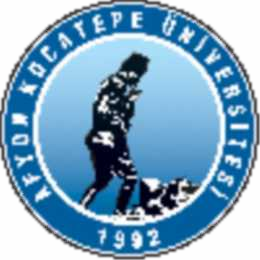 Afyon Kocatepe Üniversitesi İktisadi ve İdari Bilimler Fakültesi İşletmeDers İçerikleri29.05.2019Dersin İçeriği :Eğitsel oyunları yaş sınırlarına göre bilen öğrenciler yetiştirmek.Dersin İçeriği (İngilizce):Educational games according to age limits who train students.Dersin Amacı :Beden Eğitimi ve spor'la ilgili konularda bilgilenme, takım kültürünü geliştirme, fiziksel becerileri ortaya koyabilme ve birlikte hareket etme yeteneklerini geliştirebilmek.Dersin Amacı (İngilizce):To improve the understandings od Physical Education and familiar with sports related topics, team  spirit, to demonstarte physical activities and to  enhance   the abilities to move together understanding.Ders Notları :Anlatım, Tartışma, Soru-Yanıt, Gözlem, Takım/Grup Çalışması, Sorun/Problem Çözme,Ders Notları (İngilizce): Lecture, Discussion, Question & Answer, Observation, Team/Group Work, Problem Solving,Dersin İçeriği :Hukuk kuralları ve sistemleri Hukukun kaynakları Hukuk kurallarının uygulanması Hak kavramı; hakların  kazanılması, kaybı ve korunması Hukuki ilişki,  hukuki  işlem, hukuki olay Dürüstlük kuralı ve  uygulanması İyiniyet kuralı ve  uygulama alanı İspat ve  yargı kavramları Suç ve  ceza kavramı Kişi kavramı,  gerçek ve tüzel kişilere ilişkin ilkeler Borç kavramı, borcun doğumu, hükümleri ve son ermesi Aile kavramı, nişanlanma evlenme ve evliliğin sona ermesi Miras kavramı, muris, tereke ve mirasın geçmesi Eşya kavramı ve eşya üzerinde hak ve yetkilerle bağlantılı kavramlarDersin İçeriği (İngilizce):Rules and Law Systems Sources Of Law Implementation Of Law Concepts Of Right, Gaining and Losing Rights, Goodwill In Using Rights I Goodwill In Using   Rights II Courts Systems and evidence Crime and punishment Personality, person and juridical person Obligation, Law of Family Law of Inheritance Law of Property.Dersin Amacı :Bu dersin amacı; hukuk kurallarına ilişkin genel ilkelerin benimsenmesi, kullanılan kavramların anlaşılmasının sağlanması, günlük hayatta ve mesleki çalışmada karşılanması mümkün temel hukuki kavramların bilinmesi, hukukun farklı alanlarında alınacak derseler temel sağlanmasıdır.Dersin Amacı (İngilizce):This class’s aim to introduce the basic concepts of law, to provide concise information on general principles governing legal transactions and rights, to develop the skills of students of solving legal problems.Ders  Notları :Teorik anlatımıDers Notları (İngilizce): TeoryDersin İçeriği :"1. Öğrencilere, arz ve talep kavramlarını öğretip günlük ekonomik konulara uygulayabilmelerini  sağlama 2.  Öğrencilere,  piyasada  fiyatların  nasıl belirlendiğini öğretme 3. Öğrencilere tüketici tercihlerini ve uygulamalarını öğretme 4. Öğrencilere, grafikleri ve matematiği, iktisadi konulara uygulamasını öğretme 5. Öğrencilere üretim, maliyet teorilerini öğretip günlük ekonomik konulara uygulayabilmelerini sağlama."Dersin İçeriği (İngilizce):"1. The students will define and apply the concepts of supply and demand to current economic issues. 2. The student will define and apply methods of price determination. 3. The student will define and apply consumer choice theory. 4. The student will use Graphs to explain and demonstrate economic concepts. " Dersin Amacı :Bu dersin amacı öğrencilere mikro iktisadın temel konularını daha detaylı tanıtmak ve onların tüketici ve firma davranışları, temel piyasaların tüketici ve toplum ferahı açısından sonuçlarını anlamalarını sağlamaktır.Dersin Amacı (İngilizce):The objective of this course is to introduce the basic microeconomics theory to the students in detail and to enable them to comprehend the consumer and      firm behavior and outcome of basic markets at the standpoint of consumer and society welfareDers Notları :Ders anlatımıDers Notları (İngilizce): Lecture"1- Sanat kavramını tanımlamadaki zorluğu anlayabilme. 2- Sanat ve sanatçı kavramını doğru bir içerikle tanımlayabilme. 3- Farklı sanat disiplinlerinin  doğalarını kavrayabilme, sistemini çözümleyebilme. 4- Sanattaki yozlaşma sorununu çözümleme. 5- Farklı sanat disiplinlerini kategorilendirebilme , sanatın kaynağını kavrayabilme ve işlevlerini tanımlayabilme. "Dersin İçeriği (İngilizce):"1- To understand difficulty at definition of art concept. 2- To define art and  artist  adequately. 3- To  understand natures of different art disciplines and analyse systems. 4- To solve problems of corruption on artistic areas. 5- To categorize functions of different art disciplines, to understand origin of art , to  define functions of art. "Dersin Amacı :İlk yıl içerisinde verilen seçmeli güzel sanatlar dersi , sanat eğitiminin önemli bir kategorisi olan, genel sanat eğitimi çerçevesinde öğrencilere sanat kültürü,kazandırmayı amaç edinmiştir. Başka bir deyişle sanatın insanı insanlaştıran, hayatı artıran, duyuları keskinleştiren boyutta önemli bir olgu olduğunu öğrenciye kavratmak, sanatın doğası ve çeşitli sanat disiplinleri konusunda öğrenciye bilgi,  beceri ve  anlayış kazandırmak, öğrenciyi, kişikli, kimlikli,  sorgulayan, duyuları keskinleşmiş, toplumsallaşmış bireyler kılmak bu dersin genel amacıdır.Dersin Amacı (İngilizce):Purpose of this cours manly about composition of painting which finctionsf dark and light principles,volume and plan knowlege useing whith colour.Ders Notları :Teorik AnlatımDers Notları (İngilizce): Theoretical LectureDersin  İçeriği :Dersin İçeriği (İngilizce): Dersin Amacı :Dersin Amacı (İngilizce): Ders Notları :Ders Notları (İngilizce):Dersin  İçeriği :Dersin İçeriği (İngilizce): Dersin Amacı :Dersin Amacı (İngilizce): Ders Notları :Ders Notları (İngilizce):Dersin İçeriği :Öğrencilerin bilgisayar ile ilgili teknik  bilgileri (donanım, yazılım  vb.) öğrenmesi, dosya yönetimini etkin  bir  şekilde yerine getirmesi ve  Microsoft Word ve Excel programlarını en iyi şekilde kullanmalarının sağlanması. Turizm İşletmelerinde kullanılan bilgi teknolojileri (paket programlar) ve turizm  işletmlerindeki web içerikleri hakkında bilgi sahibi olmalarının sağlanması.Dersin İçeriği (İngilizce):Provide students with broader skills about the usage of computer, technical knowledge, file management and Microsoft word and excel.Dersin Amacı :"Bilgisayar ile  ilgili donanım  bilgileri ve temel kavramların tanıtılması. Klavye tuşlarının fonksiyonlarının ve  dosya yönetiminin uygulamalı olarak gösterilmesi ve Microsoft Word ve Excel programlarının ayrıntılı olarak ele alınması. Turizm İşletmelerinde kullanılan bilgi teknolojileri (paket programlar) ve turizm işletmlerindeki web içerikleri hakkında bilgilerin verilmesi. "Dersin Amacı (İngilizce):Giving broad information about computer components. Teaching the functions of keyboard keys, file management, Microsoft word and excel. Exercise several sample applications.Ders Notları :Ders Notları (İngilizce):Dersin  İçeriği :Dersin İçeriği (İngilizce): Dersin Amacı :Dersin Amacı (İngilizce): Ders Notları :Ders Notları (İngilizce):1. Kendisiyle, ailesiyle ve  yakın çevresiyle ilgili tanıdık sözcükleri ve çok temel kalıpları anlayabilme 2.  Katalog, duyuru ya  da afiş gibi yazılı metinlerdeki  bildik adları, sözcükleri ve çok basit tümceleri anlayabilme 3. Karşımdaki kişinin söylediklerini daha yavaş bir konuşma hızında yinelemesi, basit yoldan sözel iletişim kurabilme 4. İletişim kurabilme ve yaşadığı yeri ve  tanıdığı insanları betimlemek için  basit kalıpları ve  tümceleri kullanabilme 5.  Kısa ve  basit tümcelerle kartpostal yazabilme becerilerini edinmeDersin İçeriği (İngilizce):1. To understand himself, his family and close environment, the familiar words and very basic phrases 2. Tounderstand a catalog, for example on notices and posters or familiar names, words and very simple sentences 3. A slower rate of speech , in  a  simple way to  communicate verbally 4.  To communicate with  people and know his place and use simple phrases and sentences to describe 5. To obtain the skills to write short, simple postcard,Dersin Amacı :Zorunlu İngilizce I ders programı CEF (Common European Framework) hedeflerine göre hazırlanmıştır. Bu amaçla öğrencinin çok yönlü olarak dili kullanma becerisine sahip olması hedeflenmiştir.Dersin Amacı (İngilizce):Compulsory English I curriculum CEF (Common European Framework) prepared in accordance with the objectives.For this purpose, the student's ability to use language as a way to have a very targeted.Ders Notları :Ders Notları (İngilizce):Dersin İçeriği :Fikirlerin maksada göre en mükemmel şekilde ifade edilebilmesi için gerekli kuralları kapsayan retorik bilgisi, her meslekte yetişmiş gençler için  önemli bir  konu teşkil etmektedir.Dersin İçeriği (İngilizce):In every field of study and working after graduation the skill built for using the native tongue efficiently and accurately to express one’s ideas is vital in every aspect.Dersin Amacı :Yüksek öğrenimini tamamlamış olan her gence, ana  dilinin  yapı ve işleyiş  özelliklerini gereğince  kavratabilmek; dil-düşünce bağlantısı açısından,  yazılı  ve sözlü ifade vasıtası olarak, Türkçe'yi doğru ve  güzel kullanabilme yeteneği kazandırabilmek; öğretimde birleştirici ve  bütünleştirici bir  dili hakim  kılmak ve  ana dili şuuruna sahip gençler yetiştirmektir.Dersin Amacı (İngilizce):At the end of the year the freshmen will be aware of his/her mother tongue’s grammar rules as well as its semantics and phonetics,  apart from  this  they will     be able use the language in an accurate way considering these rules and they will have consciousness regarding the value of their native language.Ders Notları :Sözlü anlatım, canladırma yöntemi, pratik uygulamalarDers Notları (İngilizce): Verbal expression, to dramatize, practical applicationDersin İçeriği :Öncelikle öğrencilerimizin karşılarındaki konuşma partnerleri ile iletişim kurabilmeleri hedeflenmektedir. Ancak bunun yanında grammer bilgileri verilerek öğrencilerimiz girecekleri her hangi bir Almanca sınavına da hazırlanmaktalar.Dersin İçeriği (İngilizce):The main target of the course is teaching students to communicate with their partners. In addition to this, they are also given the grammar structures for preparing to a German exam.Dersin Amacı :Üniversitemizde Almanca hazırlık bölümü bulunmamaktadır, ancak fakültelerden öğrencilerimiz seçmeli ders olarak Almancayı seçebilmekteler. Üniversitemizin Turizm Yüksek Okullarında ise öğrencilerimize almanca dersi verilmektedir. Bundan dolayı dersin verildiği bölümlere göre dersin amacı değişmektedir. Örneğin ders turizm bölümlerinde yapılıyorsa öğrencilerin çok yönlü olarak dili kullanma becerisine sahip olmaları hedeflenmiştir. Diğer bölümlerde ise alanları ile alakalı hedefler saptanmaktadır.Dersin Amacı (İngilizce):In our university, there is no preparatory class but the students from the departments can  take  German electively.  Students at Tourism  Vocational High School can take this course. For this reason, the aims of the course changes from  department to department. For example, the students studying tourism  learn on a multiple aspect base. Students of other departments learn it according to their fields.Ders Notları :Ders işlendiği bölümlere göre şekillenmektedir. Bu sebeple dersler grammer ağırlıklı ya da konuşma ve yazma ağırlıklı olarak işlenmektedir.Ders Notları (İngilizce): The course is structured in accordance with the needs of the departments. For this reason, the course shapes on a grammar, speaking or writing structure."Dersin amacı doğrultusunda öğrencilere -işletme kavramı, -kuruluş, hukuksal yapı ve büyüklük seçimindeki faktörler, -kapasite seçimi ve birleşme-satın almalar -işletmenin; yönetim, pazarlama, üretim, finansman ve insan kaynakları fonksiyonlarının anlatılmasıdır. "Dersin İçeriği (İngilizce):"In accordance with the purpose of the course to the students, -the concept of business of administration -the factors in the choice sizes, foundation, legal structure -capacite choice, merger and acquisitions -functions of business; management, marketing, finance, human resources, production are  tought. "  Dersin Amacı :Öğrencilere işletmenin temelleri ve fonksiyonları hakkında temel bilgileri vermektir.Dersin Amacı (İngilizce):The course aims to give information about the fundamental and function of business administrationDers Notları :Ders Notları (İngilizce):Dersin İçeriği :Bu dersi başarıyla tamamlayan her öğrenci: 1. İnkılap kavramının içeriğini doğru tanımlar. 2. Milli Mücadele'yi doğru yorumlar 3. Milli egemenlik kavramının gelişme sürecini ve anlamı kavrar 4. Türk milletinin özelliklerini ve önceliklerini tanımlar. 5. Günümüz dünyasında yaşanan problemlerin nedenlerini daha iyi  anlar ve yorumlar.Dersin İçeriği (İngilizce):The student who completes this course successfully can: *define the concent of revolution accurately. *comment on National Campaign accurately. * understands the development process and meaning of national soverignity. *define the traits and priorities of Turkish nation. *interpret the reasons of contemporary problems better.Dersin Amacı :1.Türk bağımsızlık savaşı, Atatürk İnkılapları ve Atatürkçü düşünce sistemi, Türkiye Cumhuriyeti tarihi hakkında doğru bilgiler vermek, 2. Türkiye ve Atatürk İnkılapları, İlkeleri ve Atatürkçü düşünceye yönelik tehditler hakkında doğru bilgiler vermek, 3. Türk gençliğini ülkesi,  milleti ve  devleti ile bölünmez bir bütünlük içinde Atatürk inkılapları, ilkeleri ve Atatürkçü düşünce doğrultusunda ulusal hedefler etrafında birleştirmek, 4. Türk gençliğini Atatürkçü düşünce doğrultusunda yetiştirmek ve güçlendirmektir.Dersin Amacı (İngilizce):1.  To give correct information about the Turkish War of Indepence,  revolutions of Atatürk and his  ideology, and about the history of Turkish Republic.  2.  To      give correct information about Turkey and  revolutions of Atatürk,  his  principles and  attacks toward his  ideology 3.  To unify the Turkish around Atatürk's principles and revolutions in an indivisible unity of nation, state and country, and around the national aims. 4. To educate and strengthen the Turkish youth in accordance with the ideology of Atatürk.Ders Notları :Ders Notları (İngilizce): Atatürk'ün ilkelerinin  uygulama alanına  aktarılmasına neden bugün yalnız  Türk Ulusu'nun  değil,  tüm  insanlığın  her zamankinden daha çok gereksinim duyduğunu örnek olaylarla açıklamak, konuları işlerken mümkün olduğunca görsel malzemelerden de yararlanarak sergiler açmak, panel, konferans, film , dia sunumları ve benzeri etkinliklerle konuların daha kalıcı ve kolay anlaşılırlığını sağlamaktır.Dersin İçeriği :Bu dersin  hedefi,  iktisat birinci sınıf öğrencilerinin makro iktisadın  temel konuları olan milli gelir düzeyinin belirlenmesi, fiyatlar düzeyinin  belirlenmesi, para ve bankacılık,para teorisi ve para politikası, kamu bütçesi ve  maliye  politikası, uluslar arası ticaret, ekonomik büyüme ve  kalkınma konularında bilgi ile donatmakDersin İçeriği (İngilizce):This course aims at teaching how to construct macroeconomic models used to explain changes in macroeconomic magnitudes such as Gross Domestic Product, Unemployment, General Price Level, Interest Rate, Economic Growth Rate, and Exchange Rate.Dersin Amacı :Bu dersinin amacı, iktisat birinci sınıf öğrencilerinin makro iktisat biliminin temel konularını öğrenmelerini sağlamak ve üst sınıflarda alacakları iktisat derslerini daha iyi kavrayacak şekilde alt yapılarını oluşturmak.Dersin Amacı (İngilizce):This course introduces the fundamental concepts and tools of macroeconomic analysis.Ders Notları :Ders anlatma.Ders Notları (İngilizce): Lectures."Bu dersin temel hedefleri öğrencilerin; Borçlar Kanunu’ nun genel ve özel kısmında yer alan borcun kaynakları ve bunların hükümlerini,  borç ilişkilerini ve borcu sona erdiren nedenleri öğrenmelerini sağlamak, Mezun olduklarında girecekleri kariyer meslek sınavlarında onların bu dersten başarılı olmalarını sağlamaktır. "Dersin İçeriği (İngilizce):The aim of this course is to teach basic understanding of legal terminology and concepts, legal thinking and logic of law to  those  students majoring in  non-law areas who are not familiar with law. It will be an introduction from the facade into the labyrinths of law.Dersin Amacı :Bu ders birinci yıl İktisadi ve İdari Bilimler öğrencilerine borç ilişkilerinin kurulması, devamı ve sona ermesi konularında bilgi verir.Dersin Amacı (İngilizce):In this class, the students of Faculty of Economic and Administrative Sciences will learn what establishment of obligation law relation is.Ders Notları :Teorik anlatımDers Notları (İngilizce): TeoricDersin  İçeriği :Dersin İçeriği (İngilizce): Dersin Amacı :Dersin Amacı (İngilizce): Ders Notları :Ders Notları (İngilizce):Dersin İçeriği :Bu dersin hedefi, öğrencilere matematikle ilgili temel kavramların, yöntemlerin ve uygulamalarının öğretilmesidir.Dersin İçeriği (İngilizce):This course provides an introduction to some concepts of mathematics with applications for students.Dersin Amacı :Dersin amacı öğrencilerin matematiğin temelleri hakkında genel bilgiye sahip olmalarını sağlamak, işletme ve ekonomi ortamlarında gereken matematiksel araç ve yöntemleri tanıtmaktır.Dersin Amacı (İngilizce):The aim of this lesson is to provide the development in student’s basic mathematical problems solution ability.Ders Notları :Sınıf içi eğitim ve bilgisayarlı uygulamaDers Notları (İngilizce):Dersin İçeriği :Davranış Düzlemi,Sosyal Etki, Tutumlar,Kişilik, Algılama, Öğrenme,İkna,Motivasyon, Stres Yönetimi,İletşim, Kültür,GruplarDersin İçeriği (İngilizce):Behaviour plane,Social Affect,Manners, Personality,Perception, Learning, Persuade, Motivation,Stress Management, Communication,Culture,GroupsDersin Amacı :Dersin amacı,davranış bilimleri ile ilgili alanlardaki gelişmeleri,sistemleri, ve modern yaklaşımları ve organizasyonlardaki davranışın algılama, atfetme, öğrenme, kişilik, güdüleme ve iletişim boyutlarını öğretmektir.Dersin Amacı (İngilizce):The objective of this course is to teach the development process of Behavioural Sciences,related fields, systems and of behavioural , perception, attribution, learning ,personality,motivation and comunication dimensions in organisations.Ders Notları :Anlatım, İnteraktif KatılımDers Notları (İngilizce): Lecturing, Interactive ParticipationDersin İçeriği :"1. Öğrenciyi doğrudan ilgilendiren konularla ilişkili kalıpları ve çok sık kullanılan sözcükleri anlayabilme 2.  Kısa  ve  basit  metinleri  okuyabilme,  ilanlar, kullanım kılavuzları, mönüler ve zaman çizelgeleri gibi basit günlük metinlerdeki genel bilgileri kavrayabilme ve kısa kişisel mektupları anlayabilme. 3. Bildik konular ve faaliyetler hakkında doğrudan bilgi alışverişini gerektiren basit ve alışılmış işlerde iletişim  kurabilme 4. Basit bir dille  ailemi ve  diğer insanları, yaşam koşullarımı, eğitim geçmişimi ve son işimi betimlemek için  bir dizi kalıp  ve  tümceyi kullanabilme 5.  Kısa, basit notlar ve  iletiler, teşekkür mektubu gibi çok kısa kişisel mektupları yazabilme."Dersin İçeriği (İngilizce):"1. To understand the patterns and the very common words directly related to areas of the student 2. Read a short, simple text, advertisement, prospectuse,  menu and understand information in simple everyday material such as timetables and understand short simple personal letters.  3.  Direct exchange of  information on  familiar topics and activities that require simple and routine tasks to  communicate 4.  Simple terms my family and other people, living   conditions, my educational background and my work to use to describe a series of phrases and sentence 5.  Write short, simple notes and  messages, such as       the very simple personal letter, or write a letter of thanks"Dersin Amacı :Zorunlu İngilizce II ders programı CEF (Common European Framework) hedeflerine göre hazırlanmıştır. Bu amaçla öğrencinin çok yönlü olarak dili kullanma becerisine sahip olması hedeflenmiştir.Dersin Amacı (İngilizce):Compulsory English I curriculum CEF (Common European Framework) prepared in accordance with the objectives. For this purpose, the student's ability to use language as a way to have a very targeted.Ders Notları :Ders Notları (İngilizce):Fikirlerin maksada göre en mükemmel şekilde ifade edilebilmesi için gerekli kuralları kapsayan retorik bilgisi, her meslekte yetişmiş gençler için  önemli bir  konu teşkil etmektedir.Dersin İçeriği (İngilizce):In every field of study and working after graduation the skill built for using the native tongue efficiently and accurately to express one’s ideas is vital in every aspect.Dersin Amacı :Yüksek öğrenimini tamamlamış olan her gence, ana  dilinin  yapı ve işleyiş  özelliklerini gereğince  kavratabilmek; dil-düşünce bağlantısı açısından,  yazılı  ve sözlü ifade vasıtası olarak, Türkçe'yi doğru ve  güzel kullanabilme yeteneği kazandırabilmek; öğretimde birleştirici ve  bütünleştirici bir  dili hakim  kılmak ve  ana dili şuuruna sahip gençler yetiştirmektir.Dersin Amacı (İngilizce):At the end of the year the freshmen will be aware of his/her mother tongue’s grammar rules as well as its semantics and phonetics,  apart from  this  they will     be able use the language in an accurate way considering these rules and they will have consciousness regarding the value of their native language.Ders Notları :Sözlü anlatım, canladırma yöntemi, pratik uygulamalarDers Notları (İngilizce): Verbal expression, to dramatize, practical applicationDersin  İçeriği :Dersin İçeriği (İngilizce): Dersin Amacı :Dersin Amacı (İngilizce): Ders Notları :Ders Notları (İngilizce):Dersin İçeriği :Atatürk Devrimleri ve Atatürkçü Düşünce sistemi ile Türkiye Cumhuriyeti Tarihi hakkında doğru bilgiler vermek, Türk gençliğini Atatürkçü Düşünce Sistemi doğrultusunda yetiştirmek.Dersin İçeriği (İngilizce):To study Revolution and similar concepts which prepare the Turkish Revolution and the collapse of the Ottoman Empire, the 1st World War, National reactions after the Occupation of Anatolia, to teach the Preparation Period of Turkish War of Indepence, Opening the Turkish National Grand (TBMM) , Abolishment of Sultanate, The Treaty of Lausanne Pact, Proclamation of Republic.Dersin Amacı :Bu derste Türk devriminin ve Atatürkçü düşüncenin entelektüel unsurlarını verecektirDersin Amacı (İngilizce):This course will provide the elements of intellectual thought in the Turkish and Kemalist revolutionDers Notları :Ders Notları (İngilizce):Dersin İçeriği :Yardımcı fiiller. İsmin halleri. Bağlaçlar ve cümle yapıları.Dersin İçeriği (İngilizce):Auxiliary verbs. Cases of noun. Sentence structureDersin Amacı :Öncelikle öğrencilerimizin karşılarındaki konuşma partnerleri ile iletişim kurabilmeleri hedeflenmektedir.Bunun yanında dilbilgisi bilgileri verilerek öğrencilerimiz girecekleri her hangi bir Almanca sınavına da hazırlanmaktalar.Dersin Amacı (İngilizce):The main target of the course is teaching students to communicate with their partners. They are also given  the grammar structures for preparing to a German exam.Ders Notları :Teorik anlatım, Soru ve CevapDers Notları (İngilizce): Lectures, Question and AnswerDersin İçeriği :Talep ve arz, piyasa dengesi, piyasa mekanizmasına müdahale, tüketici teorisi, üretim teorisi ve maliyet teorisiDersin İçeriği (İngilizce):Demand and supply, market equilbrium, market intervention, consumer theory, producer theory and cost theoryDersin Amacı :Bu dersin amacı öğrencilere mikro iktisadın temel konularını daha detaylı tanıtmak ve onların tüketici ve firma davranışları, temel piyasaların tüketici ve toplum ferahı açısından sonuçlarını anlamalarını sağlamaktır.Dersin Amacı (İngilizce):The objective of this course is to introduce the basic microeconomics theory to the students in detail and to enable them to comprehend the consumer and      firm behavior and outcome of basic markets at the standpoint of consumer and society welfare.Ders Notları :Ders VermeDers Notları (İngilizce): Lecturing1) Merkezden ve yerinden yönetim ilkelerinin kavranmasını sağlama 2) Türk kamu yönetiminin tarihsel gelişim sürecinde kavranmasını sağlama 3) Bakanlıkların örgütlenmesi ve teşkilat yapılarının kavranması.Dersin İçeriği (İngilizce):1) to provide understanding of the principles of centralized and decentralized management 2) to provide understanding of the process of historical development of Turkish public administration 3) the organizational structures of ministries and understanding of the organization.Dersin Amacı :Türk kamu yönetiminin örgütlenme ilkeleri, yapısı ve işleyişi hakkında tarihsel gelişim çizgisi içerisinde ayrıntılı bilgi sahibi olunması.Dersin Amacı (İngilizce):being of knowledge about Turkish public administration's organizational principles, in line structure and functioning about the historical development.Ders Notları :Teorik konular anlatılıp, uygulamadaki sorunlar tartışılır. Soru ve cevaplarla sorunlara yönelik çözüm önerileri geliştirilir. Sunumlar yaptırılarak teşkilat yapısı araştırtılır.Ders Notları (İngilizce): Theoretical (Expression, Questions and Discussion)Dersin İçeriği :Öğrencilere her ortamda kullanabilecekleri kelime, cümle ve kalıpların kullanımını öğretmek. Genel İngilizce (A2 seviyesi) öğrenimini pekiştirmek ve İngilizce sunum yapma becerilerini kazandırmak.Dersin İçeriği (İngilizce):To teach the use of words, sentences and patterns that can be used in every environment. Reinforce general English (A2 level) learning. To gain the ability of making presentations in English.Dersin Amacı :Mezuniyetten sonra öğrencilerin çeşitli kurum ve kuruluşlarla İngilizce iletişim kurmasını sağlamak.Dersin Amacı (İngilizce):To ensure that students communicate with various institutions and organizations in English after graduation.Ders Notları :Ders Notları (İngilizce):Dersin  İçeriği :Dersin İçeriği (İngilizce): Dersin Amacı :Dersin Amacı (İngilizce): Ders Notları :Ders Notları (İngilizce):Dersin İçeriği :Bu derste öğrencilere ticari yaşamın işleyişinde işletme yöneticilerinin ve işletmecilikle ilgilenenlerin bilmesi gereken temel ticaret hukuku bilgisinin ve ticaret kanunu hükümlerinin öğretilmesi hedeflenmektedir.Dersin İçeriği (İngilizce):In this course, students and business people interested in business life business managers who need to know the functioning of the knowledge of basic commercial law and trade law provisions aimed to teach.Dersin Amacı :Bu dersin amacı, ticaret hukukunun temel kavram ve sorunları öğretmektir.Dersin Amacı (İngilizce):The objective of this leason is to teach the basic concepts and issues of commercial law.Ders Notları :Teorik anlatımDers Notları (İngilizce): TeoricDersin İçeriği :Öğrencilere istatistikle ilgili temel kavramların, yöntemlerin ve uygulamalarının öğretilmesidir.Dersin İçeriği (İngilizce):To teach students, basic statistical concepts, methods and practices.Dersin Amacı :Dersin amacı, veri analizi yapabilmeyi öğretmektir. Veri analizinde, tanımlayıcı istatistik, tahmin tekniklerinin hesaplama ve kullanımının öğretilmesi.Dersin Amacı (İngilizce):The aim of the course, able to teach data analysis. Data analysis, descriptive statistics, calculation and use of estimation techniques to teach.Ders Notları :Teorik Anlatım, Soru ve Cevap, Bilgisayar Destekli UygulamaDers Notları (İngilizce): Theoretical Lectures, Question and Answer and Practical Applications on ComputerKamu maliyesine ilişkin kavram bilgilerini kazandırmakDersin İçeriği (İngilizce):This course aims to examine about public finance and tax theoryDersin Amacı :Kamu maliyesine ilişkin kavram bilgilerini kazandırmakDersin Amacı (İngilizce):This course aims to give students basic knowledge about public financeDers Notları :Ders Hakkında Bilgi VermeDers Notları (İngilizce): Making Information About CourseDersin  İçeriği :Dersin İçeriği (İngilizce): Dersin Amacı :Dersin Amacı (İngilizce): Ders Notları :Ders Notları (İngilizce):Dersin İçeriği :Dersi hedefi; uzmanlık muhasebesi olarak da adlandırılan Ghtisas Muhasebesi dersi ile öğrencilerin özellikle hizmet iGletmelerindeki muhasebe iG ve iGlemlerinin muhasebe süreci içerisinde ki durumlarını kavratmaktır.Dersin İçeriği (İngilizce):The goal of the course is, with the course of accounting of expertise - also named as accounting of speciality - making students to apprehend the state of accounting operation and processes - especially within service businesses - within the process of accounting.Dersin Amacı :Dersin amacı, öğrencilerin konaklama muhasebesi, banka muhasebesi, inGaat muhasebesi ve sigorta muhasebesi ile ilgili bilgi edinmelerini sağlamak, muhasebe yönlü olarak; pratik hayatta bu konularda ne gibi problemlerle karGılaGacaklarını ve bu problemleri nasıl çözümleyebileceklerini öğretmek Dersin Amacı (İngilizce):The aim  of the course is providing information to  students about hospitality accounting, bank accounting,  construction accounting and insurance accounting,  and in terms of accounting; teaching, in practical life what kinds of problems that students can face and proposing methods of solution to those problems      Ders Notları :Ders ilgili öğretim elemanı tarafından sunum ve tahta kullanılarak anlatılır. Konu güncel ve canlı örnekler bol olduğundan sürekli örnekleme yapılır.  Sınıfın derse olan katılımın üst düzey olması yönünde soru cevaplar detaylandırılırDers Notları (İngilizce): Oral and visual presentation by the concerning instructor. As the subject is current and there are fresh examples, illustrations will       be made throughout the course. To maintain the participation of the class at high level, question and answer method will be detailed.Dersin İçeriği :"1. Pazarlama kavramını öğrenmek 2. Pazarlamanın işletme disiplini içindeki yerini öğrenmek 3. Pazarlamanın ilişkili olduğu diğer alanları öğrenmek"Dersin İçeriği (İngilizce):1. Learn the concept of Marketing 2. Learn the location of the business discipline of marketing 3. To learn other areas of marketing is associated withDersin Amacı :Öğrencilerin pazarlama kavramı ve pazarlama düşüncesinin gelişim sürecini kavramaları ayrıca  pazarlama  uygulamalarının  yapıldığı  çevre  ortamını anlamaları, pazarlama uygulamalarını işletme disiplini içindeki yerini belirlemeleri ve bir pazarlama uygulamasına temel teşkil edecek alt yapının kurulmasını anlamalarının sağlanmasıdır.Dersin Amacı (İngilizce):Marketing concept and marketing idea of ??the students comprehend the process of development environment is also to understand the environment where marketing practices, marketing practices and to identify its place within the management discipline as the basis for the implementation of a marketing infrastructure to ensure understanding of the establishment.Ders Notları :1.Ara sınav 2.Final sınavıDers Notları (İngilizce): 1.Midterm exam 2.Final examDersin İçeriği :"Yönetimin temel konularına ilişkin kavramsal bir biliş kazanma. İşletme yönetimdeki esas konuları ve başlıca makro teorileri tanıma. "Dersin İçeriği (İngilizce):This course provides understanding of the basic concepts of management. It also includes the definition of managemnet and organization and manager, functions of management, theories of organization, scientific management approach, general administrative theory, bureaucracy approach, behavioral organization theory, the systems approach, the contingency approach, and other related topics such as management control system.Dersin Amacı :Yönetim düşüncesindeki temel kavram, kuram ve uygulamaların tanıtılması ve tartışılmasıDersin Amacı (İngilizce):The objective of this course is to introduce basics concepts and functions of management, andorganization theories and practicesDers Notları :Kitaplar ve görsel materyalDers Notları (İngilizce): Books and visual materialsDersin  İçeriği :Ders Gayri Safi Milli Hasıla, işsizlik, genel fiyat düzeyi, faiz oranı, büyüme oranı ve döviz kuru gibi makroekonomik büyüklüklerdeki değişmeleri tahmin edebilecek ve açıklayabilecek makroekonomik teorilerin nasıl oluşturulduğunu ve gerçek ekonomik olayların analizinde nasıl kullanıldıklarını öğretmeyi hedeflemektedirDersin İçeriği (İngilizce):This course aims at teaching how to construct macroeconomic models used to explain changes in macroeconomic magnitudes such as Gross Domestic Product, Unemployment, General Price Level, Interest Rate, Economic Growth Rate, and Exchange Rate.Dersin Amacı :Bu dersin amacı makroekonomik analizin temel kavramlarını ve araçlarını öğretmektir.Dersin Amacı (İngilizce):This course introduces the fundamental concepts and tools of macroeconomic analysis.Ders Notları :Ders vermeDers Notları (İngilizce): LecturesDersin İçeriği :Günlük hayatta ve iş hayatında karşılaşılan durumların İngilizce olarak öğrencilere kavratılması.Dersin İçeriği (İngilizce):Make students to comprehend in English of encountered situations in daily and in professional life.Dersin Amacı :Öğrencilerin kendi alanlarına İngilizce hakim olabilmelerini sağlamak.Dersin Amacı (İngilizce):Make students to possess an understanding of their own fields in English.Ders Notları :Konuşma pratiği ve ders kitabı.Ders Notları (İngilizce): Communication and text book.Dersin  İçeriği :Dersin İçeriği (İngilizce): Dersin Amacı :Dersin Amacı (İngilizce): Ders Notları :Ders Notları (İngilizce):Dersin  İçeriği :Dersin İçeriği (İngilizce): Dersin Amacı :Dersin Amacı (İngilizce): Ders Notları :Ders Notları (İngilizce):Dersin İçeriği :Öğrencilerin çalışma hayatında karşılaşacağı özel işletme türlerini ve bunların kuruluş ve özelliklerinin tanıtılması, ardından tüm şirketlerin kuruluş, sermaye artırımı, sermaye azaltıımı, kâr dağıtımı, zarar dağıtımı, birleşme ve tasfiye gibi durumların nasıl muhasebeleştirilebileceği konusunda gerekli işolguları örneklerini vererek kavranmasının sağlanması.Dersin İçeriği (İngilizce):Introduction of private corporation types which students will face with, and after that, providing how to enter situations like establishment, capital increase, capital decrease, profit distribution, loss distribution, merger in the accounts and discharge establishment and features of these corporations.Dersin  Amacı :Şirketlerin tanımı, türlerine göre şirketlerin kuruluş, tasfiye, kar dağıtım ve birleşme işlemlerinin tekdüzen hesap planına göre muhasebeleştirilmesi tartışılmaktadır.Dersin Amacı (İngilizce):Definition of Corporations, entering foundation in the accounts, liquidation, profit delivery and merger operations according to uniform systems of account. Definition  of  corporations, entering  foundation, liquidation, profit distribution and merger transactions of different type corporations according to  the accounts uniform systems of account.Ders Notları :Teorik anlatım , Örnek çözümleri , soru-cevapDers Notları (İngilizce): Explain statements in teorical , solve examples, question- answer part1. Dünyadaki genel ekonomik gelişmeler ve sorunlar hakkında öğrencilere bilgi vererek, öğrencilerin ülkemiz ve dünya ekonomisi hakkında daha gerçekçi öngörülerde bulunabilmesini sağlamak, 2. Türkiye ekonomisinin doğal kaynakları, beşeri kaynakları, sermaye oluşumu incelenerek ülkenin olanaklarının irdelenmesi, 3. Cumhuriyet tarihinden günümüze kadar uygulanan ekonomi politikalarını dönemler itibariyle ele alarak Türkiye ekonomisinin gelişiminin incelenmesi, 4. Türkiye ekonomisini oluşturan sektörlerin genel yapısının, işleyişinin ve gelişmelerinin incelenmesidir.Dersin İçeriği (İngilizce):1- Giving information to students about general economic developments and problems in the World and providing students to  analyze Turkish  and  World economy, 2- Searching the natural resources, human resources and capital formation in Turkish economy.  3- Analyzing economic policies implemented since      the establishment of Turkish Republic and the development of Turkish economy. 4- Teaching the general structures, processes and developments of sectors in Turkish Economy.Dersin Amacı :Küreselleşme, yabancı sermaye ve az gelişmiş ülkelerin ekonomik meselelerini incelemek. Üç dönem süreyle genelde iktisat teorisi eğitimi alan öğrencilere dünya ekonomisinin genel ve reel sorunları, fırsat ve tehditleriyle alakalı bilgi vermek. Bütün bu  faaliyetlerin,  küreselleşme, liberal ekonomi politikaları, yabancı sermaye, gelişmekte olan ve gelişmiş ülkeler bağlamında ele alınması. Türkiye’nin ekonomik yapısı ve ekonominin işleyişine yönelik değerlendirme olanağının yaratılmasını sağlamak ve Türkiye ekonomisinin dünya ekonomisi açısından nerede olduğu ve neler yapılabileceği gibi konularda bilgi vermektir. Dersin Amacı (İngilizce):Analyzes globalization, foreign investment and economic problems of less developed countries. Giving information  to  students,  taking  economic theory courses for three terms, about general problems, opportunity and threats of world economy. Handling these subjects in the context of globalization, liberal economic policies, foreign capital, developing and developed countries. Analyzing the economic structure and process of Turkey, give information  about the place of Turkish economy in World economy and explain what should be done for Turkish economy.Ders Notları :Ders anlatımı, tartışmalar ve sunumlarDers Notları (İngilizce): Lectures, discussions and presentations.Dersin İçeriği :Bu dersin hedefi öğrenciler, belirtilen istatistiksel yöntemleri kullanabilme becerisi kazandırmaktır.Dersin İçeriği (İngilizce):The goal of this course is to give the students skill to use the declared statistical methods.Dersin Amacı :Dersin amacı, örnekleme, istatistiksel tahmin, hipotez testleri, varyans analizi, korelasyon-regresyon analizi konularını öğretmektir. Bu dersi başarıyla tamamlayan öğrenciler gerçek hayattaki istatistiki problemleri çözebilirler.Dersin Amacı (İngilizce):The course aims to give students,  the knowledge to  testing  hypothesis, confidence intervals, ANOVA and correlation-regression  analysis. As a second course    of statistics, when completing this course, the students are expected to have the ability to deal wiDers Notları :Sınıf içi eğitim ve bilgisayarlı uygulamaDers Notları (İngilizce):Dersin  İçeriği :Dersin İçeriği (İngilizce): Dersin Amacı :Dersin Amacı (İngilizce): Ders Notları :Ders Notları (İngilizce):Dersin İçeriği :İşletmeleri saran yeni çevresel koşulları, bu koşulların getirdiği örgütsel kültürleri ve takım bazlı yönetim, toplam kalite yönetimi, öğrenen  örgüt,  kıyaslama, ölçek küçültme, personeli güçlendirme gibi yeni yönetim yaklaşım ve modellerini içerir.Dersin İçeriği (İngilizce):This course provides discussions about the environment and corporate culture as well as the current issues in  management organization .  It also  includes the new approaches in management such as team works in organization,  learning organizations, total quality management, quality  assurance systems, benchmarking, empowermentDersin Amacı :Yönetsel olguları açıklama iddiasıyla ortaya çıkan yeni yaklaşımları irdelemek ve bu yaklaşımlar üzerinden yönetim organizasyon alanındaki gelişmeleri tartışmakDersin Amacı (İngilizce):The aim of this course is to introduce students new approaches in management as well as providing discussions students with current developments in  the areas of management and organizations.Ders Notları :ders notları ve sunumlarDers Notları (İngilizce): course notes and PPPsİşletmelerin pazarlama faaliyet ve uygulamalarının öğrenilmesini sağlamak, pazar seçme, planlama, uygun ürün-fiyat-tutundurma-dağıtım karmalarını oluşturma gibi pazarlama konularını anlatmak.Dersin İçeriği (İngilizce):Ensure that the learning of marketing activities and applications businesses, market selection, planning, appropriate product-price-promotion-marketing  issues, such as creating to explain the distribution.Dersin Amacı :İşletmelerin olan pazarlama faaliyetlerinin planlama aşamasından gerçekleştirilmesine ve kontrolüne kadar olan tüm çabalarını öğrencilerin öğrenmesini sağlamak ve bunu örnek olaylarla pekiştirmek.Dersin Amacı (İngilizce):Realization and control of the marketing activities of enterprises so that all the efforts in the planning stage to ensure students' learning and case studies that reinforce.Ders Notları :Ara sınav 2.Final SınavıDers Notları (İngilizce): 1.Midterm exam 2.Final examDersin İçeriği :"Bu dersin temel hedefleri şunlardır: 1- Öğrencilerin; vergi hukukunun temel kurum ve kavramları öğrenmelerini sağlamak, 2- Mezun olduklarında girecekleri kariyer meslek sınavlarında onların bu dersten başarılı olmalarını sağlamaktır. "Dersin İçeriği (İngilizce):"The general objective of this course is to introduce the main subject of Tax law in a beginner level. At the end of the course students are expect to have   basic knowledge of Tax law. "Dersin Amacı :sınıf öğrencilerine Türk Vergi sisteminin daha iyi anlaşılması için temel bilgilerin kavratılmasını amaçlar.Dersin Amacı (İngilizce):This course aims to be comprehended the basic principels of tax law, to the public finance 2nd class studentsDers Notları :Teorik Anlatım, Soru ve CevapDers Notları (İngilizce): Theoretical Lecture, Questions and AnswersDersin İçeriği :Öğrencilere Türk vergi sistemi örnek çözümlemeleriyle sonutlaştırılmaktadırDersin İçeriği (İngilizce):to give general information to students with examblesDersin Amacı :Bu ders üçüncü yıl İktisadi ve İdari Bilimler öğrencilerine Türk Vergi Sistemi hakkında bilgi vermektedirDersin Amacı (İngilizce):In this lesson, students are given information about the Turkish Tax SystemDers Notları :Teorik Anlatım, Soru ve CevapDers Notları (İngilizce): theoric and interactive expressionDersin İçeriği :Ders, temel sosyolojik düşünce okullarını, endüstriyel toplumun doğuşunu, Weberyan bürokrasi ve  rasyonaliteyi,  örgütlerin  doğuşunu,  örgütsel  formları, örgütün çevresini, örgüt kültürünü, örgüt içi dinamikleri, grup davranışı, küreselleşmenin toplumsal ve  örgütsel sonuçlarını içermektedir. Örgütsel alanın ve  bu  alan içindeki yönetsel konuların sosyolojik köklerine ilişkin bir biliş kazandırılması. "Dersin İçeriği (İngilizce):This course analyses fundamental sociological schools, the rise of industrial society, Weberian bureaucracy and rationality, the rise of organizations, the environments of organizations, organization culture, intra-organizational dynamics, group behavior, the sociological and organizational consequences of globalization. scribes the examination of ideas and theories. The field of organizational and managerial issues in the sociological roots of this area to gain a cognition."Dersin Amacı :Örgütsel olguların ve örgüt çalışmalarının sosyolojik temellerini incelemek ve temel örgüt konularını makro-kuramsal perspektiften tartışmakDersin Amacı (İngilizce):The aim of this course is to analyze sociological foundations of organizational work to examine and discuss the basic organizational issues from the macro- theoretical perspective.Ders Notları :Ders notları ve sunumlarDers Notları (İngilizce): Course notes and PPPsDersin hedefleri ulusal ve uluslar arası sermaye piyasaları hakkında geniş bir bilgi birikiminin sağlanması. Aynı zamanda tahvil ve hisse senedi piyasası ile  tahvil ve hisse senedi değerlemesi hakkında gerekli bilgi birikiminin sağlanması.Dersin İçeriği (İngilizce):Course provides an extensive knowledge about objectives for national and international capital markets. At the same time, providing the necessary knowledge about bond and stock market, valuation of stocks and bonds.Dersin Amacı :Dersin amacı para ve sermaye piyasalarının (sermaye piyasası özellikleri, sermaye piyasası yapısı, sermaye piyasasının durumu vb.) temel ilkeleri, fonksiyonları, yapısı ve öneminin anlaşılması.Dersin Amacı (İngilizce):The aim of the course of monetary and capital, basic principles, functions, structure and understanding the importance.(Capital market characteristics, capital market structure, the status of capital markets etc.)Ders Notları :Finansal sistem  ve  finansal piyasalar hakkında bilgi elde edilmesi Para ve  sermaye piyasalarının fonksiyonlarının anlaşılması Hisse senedi ve  tahvil piyasaları ile değerlemelerinin anlaşılması Uluslar arası para ve sermaye piyasaları hakkında gerekli bilgilerin sağlanmasıDers Notları (İngilizce): To obtain information on Financial system and financial markets Understanding the functions of money and capital markets Understanding of the valuation of stock and bond markets To provide the necessary information about International monetary and capital marketsDersin  İçeriği :Dersin İçeriği (İngilizce): Dersin Amacı :Dersin Amacı (İngilizce): Ders Notları :Ders Notları (İngilizce):Dersin İçeriği :Halkla ilişkiler kavramı, Pazarlama iletişimde halkla ilişkiler, Halkla İlişkiler Uygulamalarında hedef kitle,, Halkla İlişkiler Süreci, Halkla İlişkiler ve İletişim, Halkla İlişkiler Türleri, Halkla İlişkiler Ortamı ve Araçları, Kriz Yönetimi, Kurumsal İmaj ve İtibar, SponsorlukDersin İçeriği (İngilizce):Public Relations Concept, Public Relations in Marketing Communication, Audience in Public Relations, Public Relations Process, Public Relations and Communication, Public Relations Types, Public Relations Environment and Tools, Crisis Management, Corporate Image and Reputation, Sponsorship Dersin Amacı :Bir kurumsal iletişim ve pazarlama iletişimi aracı olan Halkla ilişkiler faaliyetlerini açıklamak,yöntemleri hakkında öğrencileri bilgilendirmek, kurum için önemini vurgulamaktır.Dersin Amacı (İngilizce):to explain activities of Public relations, which is an corporate communication and marketing communication tool,  to inform  the students about its methods  and to emphasize its importance for the corporateDers Notları :Halkla ilişkiler Nedir? Filiz BALTA PELTEKOĞLU, Beta Yayınları. Halkla İlişkiler Yönetimi, Abdullah ÖZKAN, İTO Yayınları.Ders Notları (İngilizce): Halkla ilişkiler Nedir? Filiz BALTA PELTEKOĞLU, Beta Yayınları. Halkla İlişkiler Yönetimi, Abdullah ÖZKAN, İTO Yayınları.Dersin İçeriği :Bu dersin hedefi ekonomi öğrencilerine, ekonomi literatüründe okudukları İngilizce kaynakları anlayabilme yeteneğini kazandırmaktır.Dersin İçeriği (İngilizce):"The goal of this course, students of economics, economics literature, they read to gain the ability to understand English sources. "Dersin Amacı :Mesleki Yabancı Dil II dersinin temel amacı, öğrencilerin işletme bilimi ile ilgili terim ve terminolojileri (kavramları) öğrenmelerini ve işletme literatürünü İngilizce kaynaklardan da rahatça takip edebilmelerini sağlamaktırDersin Amacı (İngilizce):The main purpose of Professional Foreign Language II course, students with science related business terms and terminology (concepts), learning English literature and business sources, to provide easy to followDers Notları :Ders Notları (İngilizce):Dersin İçeriği :Bilimsel araştırmanın yapılması için gerekli olan kazanımları sağlamak, bilimsel araştırma sürecinin aşamaları, konu seçimi, evren ve örnekleme yöntemleri ile araştırma raporunun hazırlanmasına yardımcı olmakDersin İçeriği (İngilizce):To provide the students to research with paying attention the rules of theoric and practical implications of social research methodsDersin Amacı :Öğrencilerin sosyal bilimlerde araştırma yapma methodlarını öğrenmeleri ve bilimsel yazım kurallarına uygun tez yazmalarını sağlamak.Dersin Amacı (İngilizce):The aim of the course is to provide knowledge on the research methods in social science and to introduce students to the theories and practical implications of research methods.Finansal Yönetime giriş, finans bölümünün örgütlenmesi, paranın zaman değeri, finansal tablolar, analiz ve denetim, finansal planlama ve bütçeleme, fon  akım tablosunun oluşturulması,kar planlaması ve başabaş analizi, çalışma sermayesi, Nakit Yönetimi, Stok yönetimi, alacak yönetimi.Risk ve getiri.Dersin İçeriği (İngilizce):Introduction to Financial management, Organization of Financial Department, Time value of money, financial analyze and control, financial forecasting and budgeting, analyze of break even point, analyze of working capital, cash, inventory and receivable management. risk and return analyze.Dersin Amacı :Finansal yönetim dersi, öğrencilere işletme finansı kavramını yatırım ve finansman teorisini, öğretmeyi hedefler. bunun yanında finansal yöneticinin işletmeler açısından ne denli önemli rol üstlendiğini de finansal yönetim kapsamında öğretir.Dersin Amacı (İngilizce):This is an introductory course in financial management. We provide the student with basic  concept of corporate finance,  investment and financing concepts, which are important to most managerial people. Students are required to learn the content and scope of financial management and the vital role-played by a financial manager.Ders Notları :teorik ve uygulamalıDers Notları (İngilizce): theoritical and practicalDersin İçeriği :"1.Ürün ve süreç yönetiminin işletmeler için stratejik öneminin kavranması, 2.Üretim işletmelerinin temel özellikleri ve bu işletmelerin kuruluşundan ekonomik ömrü sonuna kadar üretim fonksiyonlarının sınıflandırılması ve öğrenilmesi, 3.İşletmelerde stratejiler ve bu stratejilerin üretim yönetimiyle  ilişkilerinin öğrenilmesi, 4.Üretim fonksiyonları ve rekabet ilişkilerinin öğrenilmesi, 5.Sayısal, istatistiksel ve  finansal  karar  verme  yöntemlerinin  üretim  süreçlerinde oluşan problemlere uygulanabilirliğinin öğrenilmesi, 6.Teknoloji seçimi, kullanılması ve bakımı konularında yeterli bilginin kazanılması, 7.Üretim planlama ve kontrol yöntemlerinin öğrenilmesidir.Dersin İçeriği (İngilizce):"1.Being able to gain the strategic importance of  production and  process management for  business administrations.  2.Being able  to  classify  and  learn  the basic features and functions of production companies from the beginning to the end. 3.Being able  to  learn  strategies  of  companies and  the  relationship between the strategies and production management. 4.Being able to learn the relationship between production management and competition.  5.Being able to  learn applying numerical, statistical, financial decisions methods for the problems which occur during  the  production  period.  6.Being  able  to  gain  the knowledge about choosing technology, using the technology, and caring the technology. 7.Being able to learn production planning and control methods.Dersin Amacı :Üretim işletmelerinde tedarikten tüketiciye kadar tüm süreçlerin tanımlanması ve bu süreçlerde üretim fonksiyonları ve işleyişlerinin işletmecilik formasyonuna uygun olarak öğretilmesidir.Dersin Amacı (İngilizce):Describing all processes from suppliers to consumers in production companies and teaching production functions and processing according to the business  administration formation.Ders Notları :Teorik ve uygulamalı anlatım, Soru ve CevapDers Notları (İngilizce): Theoretical and applied instruction, question and answer.Dersin İçeriği :Ders; yeni bir işletme kurmadaki girişimsel süreci düşünce aşamasından işletme faaliyeti aşamasına kadar kapsar. Ayrıca girişimcilerin kişisel ve demografik özelliklerinin ve onların iş fikirlerinin yeni işlere dönüştürme sürecine yoğunlaşır. Öğrenciler küçük ve orta ölçekli işletmelerdeki yeni iş teşebbüsleri başlatma      ve geliştirme süreci hakkında da bilgi sahibi olacaklardır. Öğrenciler, vaka  çalışmalarından  ve  uygulamalı girişim  deneyimlerini içeren, etkileşimli bölgesel, ulusal ve uluslararası girişimcilerin deneyimlerinden faydalanacaklardır.Dersin İçeriği (İngilizce):It covers the entrepreneurial process from conception to operation of a new business ventures . It also concentrates on the personel and demografic characteristics of entrepreneurs and the process by which they turn ideas into new business. Students will also learn about the process of new business development in the small and midium sized organizations.Dersin Amacı :Dersin amacı öğrencilere başarılı bir biçimde yeni bir işletme kurmak ya da yeni bir teşebbüsü başlatmak için tüm gerekli faaliyetleri öğretmektir. İşletmecilik eğitimine güçlü bir başlama arzusunda öğrencilerin girişimcilik sürecini, girişimcinin kendine has  özelliklerini ve  girişimciliğin  bütün  yönlerini anlamaları sağlanır. Ayrıca girişimsel süreç bağlamında öğrencilere fırsatları keşfetme ve değerleme öğretilir.Dersin Amacı (İngilizce):The aim of this course is to introduces all the aspects required to create a successful new business organization. It provides the students who have a strong  desire to start a business with an understanding of the characteristics of the entrepreneur and the unique concepts of entrepreneurial process.  Emphasis is placed on identifying and evaluating entrepreneurial opportunities. Students will benefit from  case  studies  and  practical entrepreneurial experiences including interaction with successful regional, national and international entrepreneurs.Ders Notları :Ders kitapları ve powerpoint sunumlarından yararlanılır.Ders Notları (İngilizce): Text books and power point presantations are used as teaching materials.Dersin İçeriği :Türkiye’de İş ve sosyal güvenlik sisteminin işleyişini kavramak Bireysel ve toplumsal anlamda iş ve sosyal güvenliğe ilişkin hakların korunmasını sağlamak "Dersin İçeriği (İngilizce):Understand the functioning of business and the social security system in Turkey.  Sense of individual and social rights on the job and ensure the protection of  social security."Dersin Amacı :İş ve Sosyal güvenlik hukukunun ilgili hukuk dalları arasındaki yerini belirlemek İş ve Sosyal güvenlik sitemini anlamak Bu alandaki bireysel ve toplumsal haklarını öğrenmek "Dersin Amacı (İngilizce):Labour and social security law to determine its place  among the  different branches of law.  Understanding Labor and  Social Security reproach.  The rights of the individual and social learning in this area."Dersin İçeriği :Öğrencinin finansal sistemin altında yatan temel prensipleri anlayabilmesi, var olan finansal araçlar hakkında temel bilgiye sahip olabilmesi, fon yönetiminde rasyonel kararlar verebilmesi için teori ve uygulamaya dengeli bir biçimde yer verilecektir.Dersin İçeriği (İngilizce):The student understand the basic principles underlying the financial system, have basic knowledge about the existing financial instruments become, the fund management theory and practice to give rational decisions will be included in a balanced manner.Dersin Amacı :"Tasarrufların yatırımlara yönlendirilmesinde önemli fonksiyonlar üstlenen finansal piyasaların ekonomiye ve topluma katkıları ek kaynakların  yaratılmasıyla sınırlı değildir. Aynı zamanda; sanayi mülkiyetinin yaygınlaştırılması, küçük tasarrufların yatırılabilir büyüklükte fonlara dönüştürülmesi, şirketlerin halkın denetimine açılması gibi çok sayıda ekonomik ve toplumsal katkıları da vardır. Dersin amacı fon aktarımında önemli bir fonksiyon olan finansal araçların neler olduğunu tüm ayrıntıları ile sunmak. "Dersin Amacı (İngilizce):Savings, investments, financial markets are assumed important functions in directing the economy and the creation of additional resources is not limited to contributions to the community. At the same time, widespread ownership of industry, small-sized funds deposited into  savings, a large number of companies,  such as the opening of the public control of economic and social contributions are also present. The aim of the course is the transfer of funds is an important  function of financial instruments which offer what is going on with all the details.Ders Notları :Teorik anlatım, soru-cevapDers Notları (İngilizce): Theoretical prensantation, Problem SolvingDersin İçeriği :İşletmelerin uluslararası pazarlarda faaliyet gösterebileceği çeşitli uygulamaların öğrenilmesini sağlamak, ihracat uygulamasının ayrıntılı olarak sunmak, uluslararası pazar seçme, planlama, uygun ürün-fiyat-tutundurma-dağıtım karmalarını oluşturma gibi pazarlama konularını anlatmak.Dersin İçeriği (İngilizce):Be viewed as providing a variety of learning applications of businesses operating in international markets, export the application in detail to present the international market selection, planning, appropriate product-price-promotion-distribution karmalarını explain issues such as creating marketing.Dersin Amacı :İşletmelerin uluslararası pazarlara olan pazarlama faaliyetlerinin planlama aşamasından gerçekleştirilmesine ve kontrolüne kadar olan tüm çabalarını öğrencilerin öğrenmesini sağlamak ve bunu örnek olaylarla pekiştirmek.Dersin Amacı (İngilizce):The marketing activities of enterprises in international markets and the control of the planning stage up to the realization of all efforts to ensure that students learn and reinforce this sample of events.Ders Notları :Teorik Anlatım ve Power Point SunumDers Notları (İngilizce): Lecture and Power Point PresentationDersin İçeriği :Örgütsel psikolojinin temelleri ve gelişimi, örgütsel psikolojiye birey, grup ve örgüt açısından bakış, örgütsel psikolojideki çağdaş yaklaşım ve modeller dersin konuları arasındadır.Dersin İçeriği (İngilizce):Fundementals and development of organizational psychology, point of view  about individual, group and organization, contemporary approaches and models     in organizational psychology are the subjects of the course.Dersin Amacı :Çalışma yaşamında örgütün beklentileri ile duygusal ve sosyal bir varlık olarak çalışanın beklentilerinin bütünleştirilmesini sağlayan teori, model ve uygulamaları ortaya koyarak, bu model ve uygulamaların işletmelerde nasıl kullanılabileceğini analiz etmek.Dersin Amacı (İngilizce):To  state theory, models and applications that ensure the integration of organizations expectations and employee. Also to analyse how  to use these models   and applications for companies.Ders Notları :Ders kitapları ve powerpoint sunumlarından yararlanılır.Ders Notları (İngilizce): Text boks and power point presantations are used as teaching materials.Dersin  İçeriği :Dersin İçeriği (İngilizce): Dersin Amacı :Dersin Amacı (İngilizce): Ders Notları :Ders Notları (İngilizce):Dersin İçeriği :Öğrencinin geçmişten bugüne iktisadi düşünce okulları hakkında yetkin bir bilgi birikime ulaşmasıDersin İçeriği (İngilizce):This course is to acquaint the economics students with the information about economic schools.Dersin Amacı :Bu dersin amacı, iktisadın bilim olmak yolundaki evrimini, doktrinler, okullar ve teoriler çerçevesinde incelenmesidir.Dersin Amacı (İngilizce):The aim of this course is to study economic schools.Ders Notları :Slaytlar yardımıyla sözlü anlatımDers Notları (İngilizce): Lectrures" Dersin hedefi, öğrencileri iş hayatında iletişim kurmak için ihtiyaç duyacağı kelimeleri ve ifadeleri öğretmek "Dersin İçeriği (İngilizce):The goal of this course is to teach the students the words and phrases that they need to communicate in the business environmentDersin Amacı :İş Hayatı için Yabancı Dil dersinin temel amacı, öğrencilere iş hayatına atıldıkları zaman yabancı kişi ve kuruluşlarla başarılı bir iletişim kurabilmeleri için gerekli yazılı ve sözlü iletişim becerilerini kazandırmakDersin Amacı (İngilizce):The aim of Foreign Language for Business Life class is to teach the students how to communicate with the foreigners and foreign institutions after they graduated and involved into the business environmentDers Notları :Ders Notları (İngilizce):Dersin İçeriği :Öğrencilere sayısal yöntemlerle ilgili temel kavramların, yöntemlerin ve uygulamalarının öğretilmesidir.Dersin İçeriği (İngilizce):To teach students, basic statistical concepts, methods and practices.Dersin Amacı :Dersin amacı, veri analizi yapabilmeyi öğretmektir. Veri analizinde, tanımlayıcı istatistik, tahmin tekniklerinin hesaplama ve kullanımının öğretilmesi.Dersin Amacı (İngilizce):The aim of the course, able to teach data analysis. Data analysis, descriptive statistics, calculation and use of estimation techniques to teach.Ders Notları :Teorik Anlatım, Soru ve Cevap, Bilgisayar Destekli UygulamaDers Notları (İngilizce): Theoretical Lectures, Question and Answer and Practical Applications on ComputerDersin İçeriği :"1. İşletmeler için insan kaynaklarının önemini ve amacını ortaya koyar; 2.  İnsan kaynakları yönetimini etkileyen çevre faktörlerini tanımlar. 3.  İnsan kaynaklarının organizasyon yapısı içindeki yerini ortaya koyar; 4. Klasik yönetim döneminden günümüze ulaşan süreçte insan kaynakları yönetimi ile ilgili olan yaklaşımları dönemler itibariyle öğretir; 5. İnsan  kaynakları yönetiminin  temel işlevlerini öğretir; 6.  Uluslar arası insan  kaynakları yönetimi ile  ilgili genel bilgiler verir; 7. İnsan kaynaklarında yeni eğilimler hakkında bilgi verir. "Dersin İçeriği (İngilizce):The objective of this course is to try to understand the role and importance of human resource management in today’s businesses from a conceptual and analytical perspective. This course will also provide an understanding on practical dimension of HRM and shape your thoughts.  It will help  you to  place the  jobs about HRM in your career plan.Dersin Amacı :İşletme bölümü lisans öğrencilere insan kaynakları yönetiminin temel kavramları, yaklaşımları ve işlevleri konularında bilgiler verir.Dersin Amacı (İngilizce):This course is designed as a conceptual description of one of modern organization function. The course will cover the evolution of the process from personal management to human resource management, the functions of human resource management, its importance in the organization from a conceptual viewpoint. Course plan will include basic human resource management practices related to main functions staffing, training, developing, compensating employees.Ders Notları :Ders Notları (İngilizce):Dersin İçeriği :Öğrencilerin finansal açıdan yatırım proje tekliflerini değerlemelerinin sağlanması. İşletme fon kaynaklarını oluşturan yabancı kaynak ve özkaynak bileşenlerini kavrayarak optimum sermaye yapısının oluşumunda işletmeye yardımcı olmak. Tahvil ve hisse senedi değerlemelerinin yapılması. Para ve sermaye piyasası araçları hakkında genel bilgi elde edilmesi ve piyasaların işleyişlerinin kavranması.Dersin İçeriği (İngilizce):"• To understand the basic concepts • To understand the basic finance theories • To develop the ability to apply finance teories • To interpret the finance  information • To develop the ability of problem solving "Dersin Amacı :"İşletme fon kaynaklarını oluşturan unsurlar ve optimal sermaye yapısının oluşturulmasına yönelik teorik bilgi verilmesi. Statik ve dinamik yöntemler aracılığıyla yatırım projelerinin değerlendirilmesinde etkinliğin sağlanması. Para ve sermaye piyasası araçları ve işleyişi hakkında bilgi elde edilmesi. " Dersin Amacı (İngilizce):The main objective of this course is to explain the tasks, goals and the tools of financial management in an organization. Students will learn the basic concepts of financial management and how to use tools when the organization faces financial opportunities and constraints .Ders Notları :Teorik Anlatım, Örnek çözümleri, soru-cevap.Ders Notları (İngilizce): Lectures, problem solving, and assignmentsDersin İçeriği :"1. Sistem kavramı ve sistem yaklaşımının öğretilmesi, 2. Bilgi ve teknolojilerin üretim  ve  rekabet üzerine etkilerinin anlaşılması, 3.  Sistem  analiz yöntemlerinin öğrenilmesi, 4. Modern üretim sistemlerinin öğrenilmesi ve Türk işletmelerine uygulanabilirliğinin incelenmesi, 5. Tedarikten tüketiciye kadar rekabeti etkileyen unsurların öğrenilmesi "Dersin İçeriği (İngilizce):"1. System concept and system approach, teaching 2.  Knowledge and understanding of the technologies of production and the effects of competition,  3.  To  learn methods of system analysis, 4. Turkish businesses to learn and study the applicability of modern manufacturing systems, 5. Understanding the factors affecting competition in procurement to the consumer."Dersin Amacı :Üretim işletmelerinde üretim sistemlerinin tanıtılması, amaç, gereksinim ve hedeflerin belirlenmesi ve işletmeler açısından stratejik öneminin kavranmasıdır.Dersin Amacı (İngilizce):Introduction of production systems in  manufacturing firms,  purpose, Better understanding of needs and identification of targets and the strategic importance   for businesses.Ders  Notları :Teorik ve uygulamalı anlatım, Soru ve CevapDers Notları (İngilizce): Theoretical and applied instruction, question and answer.Öğrencilerin maliyet kavramını tanımalarını sağlamak, maliyeti oluşturan fonksiyonları öğrenmeleri, maliyetin önemini ve anlamını kavramalarını sağlamak, birim maliyetin nasıl hesaplanacağını öğrenebilmelerini sağlamak, farklı üretim sistemlerinde (sipariş maliyet sistemi, tek safhalı üretim sistemi, çok safhalı üretim sistemi gibi) maliyetin nasıl hesaplanacağını öğretmek.Dersin İçeriği (İngilizce):Being able to provide students learn cost concept, learning functions consisting cost, importance and meaning of cost,learning how to calculate unit cost, learning how to calculate cost under different production systems(like order cost system, one phase production system, multi phase production system) Dersin Amacı :İşletmelerin temel açmalarından biri olan kârını ençoklamak amacına ulaşabilmek amacıyla üzerinde strateji geliştirebileceği unsurlardan biri olan maliyet kavramını tanımak, anlamak, maliyetin oluşum sürecini öğrenmek ve birim maliyetin nasıl hesaplanabilDersin Amacı (İngilizce):Learning cost concept which companies can develop strategies on it to maximize profit, which is one of companies’ main aims and learning cost generation process, and learing unit cost and having opinions on how to develop strategies on unit cost. ThereforDers Notları :Teorik Anlatım, Örnek çözümleri, soru-cevap.Ders Notları (İngilizce): Explain statements in teorical , solve examples, question- answer part.Dersin İçeriği :Kariyer tanımı, kariyer Planlaması ve Yönetimi nedir? Kariyer Planlama ve Kariyer Gelişimi, modelleri. Kariyer safhaları : Kişisel tercihlerini bilmek Dünyaki kariyer eğilimleri Kariyer kuramları (J.Holland- Ann Roe, E. Schein) Özgeçmiş, kapak yazısı ve teşekkür mektubu hazırlama yöntemleri İş dünyasının yeni mezunlardan beklentileri Etkileyici bir iş  görüşmesi nasıl yapılır? Mülakat teknikleri ile  ilgili bilgiler Özgeçmişin nasıl doldurulacağını öğrenmek. İşe yerleşme   ve Örgütsel kariyer planlamasının birey ve organizasyon açısından kariyer yönetimi, İnsan kaynakları yönetiminde kariyer planlamasının yeri, çalışanların, yöneticilerin ve İK uzmanlarının kariyer yönetimindeki rolleri Kariyer planlama sorunları, özel durumlar:her iki ebeveynin de çalıştığı aileler, kariyer platosu, becerilerin eskimesi, sınırsız kariyer.Dersin İçeriği (İngilizce):Career Definition, what is the career Planning and career Management?Career Planning and Career Developing models.Career stages: knowing personal preferences.Career trends in the world.Career Theories (J.Holland-Ann Roe, E. Schein)Resume, cover letter methodsExpectations of new graduates of the business world.How impressive is a job interview? Information about the interview techniquesLearn how  to  fill out my resume.  .Organizational work placement , career planning, and career management for individual and organizational.What is the relationship  with  Human resources management and career planning. Organizational career planning.Career planning issues, dual career families, career plateau, skills, aging, unlimited careers.Dersin Amacı :Dersinin amacı, iş dünyasının hızla değişen ekonomik, sosyal, kültürel, etik ve yasal koşullarında gerçek hayat problemleri ile uyumlu çağdaş kariyer planlama yöntemlerini tanıtmak ve öğrencilerin kendi yaşamlarına uyarlama becerisi kazandırmaktır.Dersin Amacı (İngilizce):The purpose of this course, economic, social, cultural, ethical and legal conditions compatible with real-life problems, and introduce modern methods of career planning skills to teach students to adapt to their own lives.Ders Notları :Ders Notları (İngilizce):Dersin İçeriği :"Bu dersin hedefleri; 1. Mesleki konularda ve uygulamalarda yazılı ve sözlü iletişim kurma becerisi kazandırma 2. İşletme yönetimi alanında eğitim alan öğrencilere, temel mesleki kavram ve tanımları ile temel mesleki dil bilgisi yeterliliklerini kazandırmanın yanında, 3. İşletme yönetim organizasyon literatüründe okudukları İngilizce kaynakları anlayabilme yeteneğini kazandırmaktır. "Dersin İçeriği (İngilizce):"The goasl of this cource are: 1. to gain business administartion students professional subjects, and written and oral communication ability 2. to provide the business administration students with the ability to understand what they read in English the literature of management and organization"Dersin Amacı :Mesleki Yabancı Dil dersinin temel amacı, öğrencilerin işletme yönetim ve organizasyonu ile ilgili terim ve kavramları öğrenmelerini ve Yönetim ve organizasyon literatürünü İngilizce kaynaklardan da rahatça takip edebilmelerini sağlamakDersin Amacı (İngilizce):The aim of Vocational Foreign Language course is to teach the business administration students the terminology and the concepts in management and organization so that they can be able to follow the business administartion literature from foreign sources written in EnglishDers Notları :Ders Notları (İngilizce):Dersin İçeriği :İşletmelerde ortaya çıkan mali yolsuzlukların neler olabileceği ve bu durumların olmaması için önceden hangi tedbirlerin alınabileceğinin öğretilmesi.Dersin İçeriği (İngilizce):His business may face ethical issues when they inform on how to act.  What may be occuring in business and financial corruption in advance what measure are  taken to avoid these situation to teach.Dersin Amacı :Son sınıf işletme bölümü öğrencilerini muhasebe mesleğinin meslek hukuku ve etik konusunda ayrıntılı bilgilendirmek. İş hayatına atıldıklarında karşılaşabilcekleri etiksel sorunlarda nasıl davranacakları konusunda bilgilendirmek.Dersin Amacı (İngilizce):Accounting profession and ethics law final year students of the business part of the accounting profession, law and professional ethics to inform about the detailsDers Notları :Teorik Anlatım, Örnek çözümleri, soru-cevap.Ders Notları (İngilizce): Theoretical, Question and Answerİşletmelerde “İyi” ve “Kötü” davranışlar, kişilerin uymak zorunda oldukları davranışların açıklaması. İşletmelerin sorumlu oldukları çevrelerin ve  bu  çevrelere  karşı olan sorumlulukların analiz edilmesi. Modernist ve Post-Modernist düşüncelerde sosyal sorumluluk, ahlak ve etiğin irdelenmesi. Yönetsel düzeyde etiğin değerlendirilmesidir.Dersin İçeriği (İngilizce):Explaining good and bad behaviours and obligatory behaviours in businesses. Analysing environments that businesses are in charge of and responsibilities of businesses to these environments. Examining social responsibility, morals and ethics in modernist and post-modernist thought. Evaluating ethics in the managerial level.Dersin Amacı :İşletmelerde “İyi” ve “Kötü” davranışlar, kişilerin uymak zorunda oldukları davranışların açıklaması. İşletmelerin sorumlu oldukları çevrelerin ve  bu  çevrelere  karşı olan sorumlulukların analiz edilmesi. Modernist ve Post-Modernist düşüncelerde sosyal sorumluluk, ahlak ve etiğin irdelenmesi. Yönetsel düzeyde etiğin değerlendirilmesidir.Dersin Amacı (İngilizce):Explaining good and bad behaviours and obligatory behaviours in businesses. Analysing environments that businesses are in charge of and responsibilities of businesses to these environments. Examining social responsibility, morals and ethics in modernist and post-modernist thought. Evaluating ethics in the managerial level.Ders Notları :Ders Notları (İngilizce):Dersin İçeriği :"1. Türkiye ekonomisinde aile işletmelerinin önemini ortaya koymak. 2. Öğrencilerin aile  işletmeleriyle  diğer  sermaye  işletmeleri  arasındaki  farkları anlamalrını sağlamak. 3. Öğrencilerin aile işletmelerindeki yönetim konularını anlamalarını  sağlamak.  4.  Öğrencilere  aile  işletmeleri  yönetiminde  ve sorunların çözümünde sistem bakış açısını kazandırmak. 5. Aile  işletmesi  üyelerinin,  kurumsallaşma,  aile  anayasasının  oluşturulması,  aile  konseyinin kurulması ve yönetilmesi konularında oynamaları gerekli rol gereklerinin anlaşılmasını sağlamak. 6. Öğrencilere aile işletmelerindeki etkili iletişim ve çatışma yönetimini konularında metotlar öğretmek. 7. Devir planı konularında öğrencilere gerekli bilgiyi ve yöntemleri sunmak. 8. Öğrencilerin aile  servetinin büyütülmesi, korunması ve paylaşılması konularını anlamalarına yardımcı olmak."Dersin İçeriği (İngilizce):"1. To identify the importance of family businesses to the Turkish economy. 2. To provide students with an insight into the differences between family and non-family businesses. 3. To assist students in understanding governance issues facing family businesses 4. To gain students a systems perspective on the management of family business 5. To understand the role requirements of family  business members 6.  To learn methods to enhance communication and  conflict resolution. 7. To gain students knowledge about succession planning 8. To facilitate students understanding of growth,  preserving and  sharing the family wealth."Dersin Amacı :Bu dersin amacı bütün yönleriyle faaliyet halindeki bir aile işletmesinin yönetilmesi ve başarılı bir biçimde devir planının yapılmasının anlaşılmasını sağlamaktır. Bu kapsamda aile ve işletme değerlerinin anlaşılması, işletmelerin yaşam evreleri, pazarlama stratejileri, devir planları ve  işlemleri, kuşaklar arası çatışmalar, iletişim konuları ve yasal ve finansal konular ele alınmaktadır.Dersin Amacı (İngilizce):The aim  of this course is to understand aspects of managing an established family owned business, on a day-to-day basis and planning for succession to the     next generation. The course explores the unique personal and interpersonal issues, as well as the business issues such as values,  life  cycles, marketing strategies, succession, conflict resolution, communications, legal and financial aspects and governance associated with the family-owned and managed firm.  Ders Notları :Ders Notları (İngilizce):Dersin İçeriği :"Öğrencilere: 1. İşletmecilik ve yönetim alanındaki temel yaklaşımların, uluslar arası işletmecilik bakımından değerlendirilmesini sağlar 2. Uluslararası işletmelere özgü yaklaşım ve modelleri açıklar 3. Uluslararası işletmeciliğin çok yönlü ve karmaşık sorunlarının nasıl analiz edileceğini gösterir. 4. Uluslar arasılaşma sürecini ve uluslar arasılaşma stratejilerini öğretir. 5. Küresel rekabet ortamında farklılıkları yönetebilmenin yaşamsal önemini ortaya koyar." Dersin İçeriği (İngilizce):"This course to students: 1. Provides evaluating that basic approachs in areas of business and management by international competitive conditions 2. Understand the models which to specific international corporations 3. To denotes how to analyses that complex and multifaceted international business problems 4. Teaches to internationalization process and internationalization strategies 5. Demonstrates the important of curicial that management of the differences in global competitive environment "Dersin Amacı :Uluslararası işletme faaliyetlerinin gelişimini etkileyen faktörleri açıklar ve uluslararası işletmecilik ve uluslar arası işletme yönetimi ile ilgili temel model ve yaklaşımları inceleyerek, küresel iş dünyasının temel dinamiklerini ortaya koyar.Dersin Amacı (İngilizce):International Business course, understand the factors affecting the development of international business activities and by examining that basic model and approachs in international business and theirs management, demonstrates which the basic dynamics of global business worldDers Notları :Görsel ve işitsel ders anlatımı, örnek olay analizi ve çok uluslu işletmelerin yönetim modellerine ilişkin seminer sunulmasıDers Notları (İngilizce): Lectures (using visual and audio presentations), Case Study Analyse and, presenting seminars on management of multinational  firmsDersin İçeriği :Lojistik ve tedarik zinciri yönetimi ile ilgili temel kavramlar, bunlar arasındaki benzerlik ve farklılıklar.Dersin İçeriği (İngilizce):Main concepts related with logistics and supply chain management, main similarities and differences between logistics and supply chain management.Dersin Amacı :Yeni birer işletmecilik disiplini olarak gelişen lojistik ve tedarik zinciri kavramlarını, önemini ve bunlara ait temel sorun/karar alanlarını ele almak ve incelemek.Dersin Amacı (İngilizce):To discuss and examine the concepts, importance and main problem/decision areas of logistics and supply chain management which are developed as new administration disciplines.Ders Notları :Tedarik Zinciri Yönetimi M Hakan Keskin, Nobel YayıneviDers Notları (İngilizce): Tedarik Zinciri Yönetimi M Hakan Keskin, Nobel YayıneviKarar verme uygulamaları yolu ile yönetim ve yöneticiliğin simüle edilmesi.Dersin İçeriği (İngilizce):Simulation of management through decision making practices.Dersin Amacı :Bilgisayara dayalı yönetim ve işletme oyunları kullanılarak karar verme uygulamalarının yapılması ve işletme gerçekliğinin kavranmasının sağlanması.Dersin Amacı (İngilizce):Using computer based management and business games for decision making applications and understanding business life reality.Ders Notları :Nursel Telman ve Anıl Adanalı, İş’te Oyun, Sistem Yayıncılık.Ders Notları (İngilizce): Nursel Telman ve Anıl Adanalı, İş’te Oyun, Sistem Yayıncılık.Dersin  İçeriği :Dersin İçeriği (İngilizce): Dersin Amacı :Dersin Amacı (İngilizce): Ders Notları :Ders Notları (İngilizce):Dersin  İçeriği :Dersin İçeriği (İngilizce): Dersin Amacı :Dersin Amacı (İngilizce): Ders Notları :Ders Notları (İngilizce):Dersin İçeriği :1. İktisadi değişken ve iktisadi değişkenler arasındaki davranışsal ilişkileri öğrenmek 2. İktisadi modellerin özelliklerini analiz edebilmek 3. İktisadi modellerin ekonometrik modellere nasıl dönüştürülebileceğini öğrenmek 4.  Ekonometrik modelleri hesaplayabilmek 5.  Ekonometrik modellerin sonuçlarını değerlendirebilmek 6. Ekonometrik modellerin varsayımlarından sapmaların sonuçlarını analiz edebilmekDersin İçeriği (İngilizce):1. Learning about economic variables and the behavioral relationships among them. 2. Ability to  analyze the characteristics of economic models. 3.  Learning  how to transform economic models into econometric models 4. Learning how to estimate econometric models 5. Learning how  to  assess the  results obtained from econometric models 6. Learning how to analyze the deviations from the assumptions of the econometric modelsDersin Amacı :Bu dersin amacı, iktisat teorilerinin test edilebilmeleri için kullanılan iktisadi modellerin tahmin ve değerlendirilmesinde kullanılan ekonometrik yöntemlerin öğretilmesidir.Dersin Amacı (İngilizce):This course introduces the econometric models employed in testing and evaluating economic models.Ders Notları :Ders öğretim üyesinin ders anlatılması yöntemi ile verilmektedir.Ders Notları (İngilizce): Lecture given by the instructor's teaching method is explainedDersin İçeriği :1.Tüketici ve tüketici davranışı kavramları hakkında bilgi vermek 2.Tüketici sorunları karşında tüketicinin hakları ile ilgili bilgi vermekDersin İçeriği (İngilizce):1.To provide information about the concepts of consumer and consumer behavior 2.Consumer issues in front of the consumer's rights and provide information  aboutDersin Amacı :Öğrencilere tüketicilerin karşılaşabileceği sorunları ve bu sorunlar karşısında ne gibi haklarının olduğunu göstermektir.Dersin Amacı (İngilizce):Consumers encounter problems and challenges students to do this is to show that such rights.Ders Notları :1.Ş.Gül ÖZDEMİR ve C.Gülnur SARI, Tüketicinin Korunması Hukuku, Danışman, İstanbul. 2.C. John MOWEN, Consumer Behavior, Macmillan, United State.3.Yavuz ODABAŞI,Tüketici Davranışı, Anadolu Üniversitesi Yayınları,Eskişehir Ders işlendiği bölümlere göre şekillenmektedir. Tüketici Kanunu'na ait kanun ve yönetmeliklerDers Notları (İngilizce): 1.Ş.Gül ÖZDEMİR ve C.Gülnur SARI, Tüketicinin Korunması Hukuku, Danışman, İstanbul. 2.C. John MOWEN, Consumer Behavior, Macmillan, United State. 3.Yavuz ODABAŞI,Tüketici Davranışı, Anadolu Üniversitesi Yayınları,Eskişehir The course is structured in accordance with the needs       of departments. Tüketici Kanunu'na ait kanun ve yönetmeliklerİletişim kavramının tanımı ve önemi, İletişim süreci, İletişim biçimleri (Sözlü, sözsüz iletişim (beden dili), yazılı iletişim), İletişim hataları, Etkin konuşma ve dinleme, İyi bir iletişimde dikkat edilmesi gereken konular, iyi bir iletişimin faydaları.Dersin İçeriği (İngilizce):Definition and importance of communication concept, Communication process, Communication styles (verbal, nonverbal communication (body language), written communication), Communication errors, Effective speech and listening, Topics to be considered in good communication, benefits of good communication.Dersin Amacı :Bu dersin amacı öğrencilerin dinleme, konuşma, sözlü ve sözsüz iletişim gibi bireylerarası iletişim konularında bilgi sahibi olmalarını sağlamak ve bireylerarası iletişim becerilerini geliştirmelerine yardımcı olmaktır.Dersin Amacı (İngilizce):The aim of this course is to enable students to have knowledge about interpersonal communication such as listening, speaking, verbal and nonverbal communication and to help them develop interpersonal communication skills.Ders Notları :Ders Notları (İngilizce):Dersin İçeriği :"Öğrencilerin; 1. İş dünyasında ve insan yaşamında stratejik düşünmenin önemini fark etmelerini sağlar. 2. Stratejik yönetimin temel amaç ve yaklaşımını ortaya koyar. 3. Çevre ve işletme analizi tekniklerini kullanarak, çevresel fırsat ve tehlikeleri, işletmenin güçlü ve zayıf yönlerinin nasıl analiz edileceğini öğretir. 4. Rekabet analizi ve endüstri analizi modellerini ve bu modellerin nasıl kullanılacağını öğretir. 5. Stratejik alternatif belirleme modellerini ve uygulamalarını öğretir. 6. Temel, Kurumsal ve Rekabet Stratejilerini inceleyerek, bu stratejilerin nasıl ve hangi koşullarda uygulanacağını ortaya koyar. 7. Stratejilerin uygulaması, kontrol ve performans değerlendirme sürecinde yararlanılacak yaklaşım ve modelleri öğretir."Dersin İçeriği (İngilizce):"1. To courses to value of stratejical thinking in business world and  human life.  2.  Proves the  essential goal and  approach  of  strategical management 3. Teaches analyzing environmental opportinuties and threat, strenghts and weakness of  business using  environment and  business analysis.  4.  Teaches the models of competitive analysis and industrial analysis 5. Explains the models of determine strategical alternative and theirs pratices 6. Discuss the basic, institutional and competitive strategies 7. Teaches the approachs and models will utilize in strategic applying, strategic performance evaluation and strategic control processes 8. Examines with an integrated view stage of design planning, pratice in strategic management process"Dersin Amacı :Stratejik Yönetim Dersi, öğrencilerde stratejik düşünme yeteneğinin gelişimine katkıda bulunur. Ayrıca işletmelerin dinamik ve hızla değişen çevre koşullarında rekabet avantajı sağlamada ve varlıklarını sürdürmede nasıl bir yol izlediklerini araştırır.Dersin Amacı (İngilizce):This course, contributes to developing that skills of strategic thinking for students. In addition to it searches that corporations how to pursue a way for gain to competitive advantage and provide to continue of their existence which in dynamic and rapidly changing environmental circumstancesDers Notları :Derste stratejik yönetimin teorik çerçevesi anlatılarak, her bir konuya ilişkin ana model ve yaklaşımlar ortaya konulmaktadır. Örnek olay çalışmaları ile teorik bilgiler pekiştirilmektedir.Ders Notları (İngilizce): Explaining the theoretical framework of strategic management course,  the main models and approaches presented related to each  topic Theoretical information is reinforced with case studies.Dersin İçeriği :Şirket kuruluşu, Belge düzeni, muhasebe kayıt sistemi, dönemsonu işlemler, muhasebe fiş düzeni, mali kar ve ticari kar hesaplamaları ve kayıtları.Dersin İçeriği (İngilizce):Company organization, the document layout, system accounting records, visa processing, order slips, financial and commercial profits and earnings records.Dersin Amacı :Öğrencilerin muhasebe, vergi, ve şirket kurma konusunda; teorik bilgilerinden yararlanarak gruplar halinde uygulamalı mevzuatı örneklemeleri suretiyle, gerçek hayata dair muhasebe bilgileri ile daha hazır olmalarını asağlamak.Dersin Amacı (İngilizce):Students, accounting, tax and business start-ups in; legislation applied by taking advantage of theoretical sampling in batches, about real life  and  make them more readily available accounting information.Ders Notları :Genel muhasebei ,Vergi Sistemleri,TTKDers Notları (İngilizce): General accounting, tax systemDersin İçeriği :Sermaye yatırım projelerinin değerlendirilmesinde öğrencinin, gelecekte çeşitli yıllarda oluşacak nakit girişleri ile bugün veya yakın zamanda oluşan nakit çıkışlarını riski dikkate alarak veya almayarak nasıl karşılaştırılması gerektiği hususunda gerekli teknikleri kavraması beklenmektedirDersin İçeriği (İngilizce):Evaluating capital investment projects in the future will consist of several years of cash inflows and cash outflows close to the present comparison of risk and without consideration of how respect should be expected to understand the necessary techniquesDersin Amacı :Bu dersin amacı, öğrenciye sabit varlıklara yatırım için karar verebilmede yardımcı olacak konu ve örneklerin sunulmasını içermektedir. Bu karar, yapılması düşünülen bir projenin kabul veya red mi edilmesi gerektiğidirDersin Amacı (İngilizce):This course will allow students to opt for investment in fixed assets and exercises. This decision is made whether accept or reject a proposed projectDers Notları :Ders Notları (İngilizce):"Dersin amacı doğrultusunda öğrenciler 1. Sermaye piyasasını yakından tanır, önemini ve ekonomideki yerini kavrar. 2. Aracı kurumlar, menkul kıymetler yatırım ortaklıkları, menkul kıymetler yatırım fonlarının yapısını kavrar, fonksiyonlarını bilir. 3. Sermaye piyasası kurulunun kuruluşu ve görevlerini bilir. 4. Borsaların ekonomideki önemini kavrar, fonksiyonlarını bilir. 5. Menkul kıymetler konusunu derinliğini bilir. 6. Yatırım ve yatırımcı konusunu bilir. 7. Borsa muhasebesi kayıtlarını yapar. 8. Borsalarda istihdam edilebilecek seviyede bilgi ve beceri kazanır."Dersin İçeriği (İngilizce):"1. Learns about Capital Markets properly, understands the importance Capital Markets structure at economy. 2. Understands İntermediary institutions, investment partner, structure of investment funds and learns their function. 4. Learns foundation and mission of Capital Markets Board of Turkey. 5.Understands importance of exchange at economy, knows their function. 6. Learns subject of investment and investor. 8. Learns how to perform bookkeeping active. 9. To acquire knowledge and ability required for employment. "Dersin Amacı :Öğrencilere Sermaye Piyasası Kurulu ve İMKB işleyiş yapıları hakkında temel bilgileri vermektir.Dersin Amacı (İngilizce):To give main informations about functional structure of Capital Markets Board of Turkey and Istanbul Stock Exchange.Ders Notları :Teorik Anlatım, Pratik UygulamaDers Notları (İngilizce): Theoretical Presentation, Practical ImplementationDersin İçeriği :Bilgi ve bilgi toplumu kavramı, yönetim bilişim sistemleri ve bilgi teknolojilerinin gelişimi, işletmelerde yönetim bilişim sistemleri uygulamaları ve etkileri dersin konuları arasındadır.Dersin İçeriği (İngilizce):Information and information society concept, transition process to the management information systems and information technology, applications and effects of management information systems in business are the subjects of the course.Dersin Amacı :Yönetim bilişim sistemlerine ilişkin teoriler ve prensipler hakkında bilgi vermek. Yönetim bilişim  sistemleri uygulamalarının işletmelerin  farklı birimlerinde nasıl kullanıldığına ilişkin örnekler vererek uygulamaları kavratmak.Dersin Amacı (İngilizce):To provide information about the theories and principles of management information systems. Also comprehend the management information system functions to giving examples of software exercises related to business units.Ders Notları :Ders kitabı (Yönetim Bilişim Sistemleri: Kenneth C. Laudon ve Jane P. Laudon), powerpoint sunumları ve derste kullanılan kurumsal kaynak planlaması yazılımının eğitim notlarından yararlanılır.Ders Notları (İngilizce): Text book ( Management Information Systems: Kenneth C. Laudon and Jane P. Laudon), power point presantations and enterprise resource planning software manuals are used as teaching materials.Dersin İçeriği :Öğrencilerin muhasebe dersleri çerçevesinde elde ettikleri bilgileri pekiştirmek, denetimin öneminin kavratılması ile işletmelerin yükümlülükleri arasında yer  alan finansal tablo setinin hazırlanması için gerekli bilgileri kazandırmak, denetimin neden ve nasıl yapıldığını öğretmek, denetim mesleği ve denetim standartlarını inceletmek, denetim raporlarının türleri ve denetim karar tekniklerini vurgulamaktır.Dersin İçeriği (İngilizce):Reinforcing the knowledge gained from accounting courses, perceiving the importance of auditing and acquiring the necessary knowledge for preparation of financial table sets, Inspecting the proficiency of auditing and auditing standards, emphasizing audit report types and decision techniques.Dersin Amacı :Muhasebe denetiminde temel kavramlar, teorik kavramlar yanında uygulamaya dönük bilgiler, mali tablo hesaplarının denetimi, denetim ile ilgili temel bilgiler, denetim planlaması çalışmaları ve denetim raporlarının düzenlemesi ile ilgili bilgi vermek.Dersin Amacı (İngilizce):Basic concepts in auditing, theoretical concepts apart from practical information, auditing financial table accounts, general information about accounting, auditing planning studies and organization of audit reports.Ders Notları :Teorik Anlatım, Örnek çözümleri, soru-cevap.Ders Notları (İngilizce): Lectures, problem solving, and assignmentsDersin İçeriği :Öğrencilerin muhasebenin analiz etme, yorumlama ve raporlama fonksiyonlarının kazandırılmasına yönelik teorik alt yapısının oluşturulması. Örnek finansal tablolar üzerinde bilgilerini sınamaları ve mali analist yeteneğinin kazandırılması.Dersin İçeriği (İngilizce):Constituting theoretical infrastructure of students towards bringing in analysing, interpreting and reporting functions of accounting. Letting students try their knowledges on sample financial tables and bringing students in fiscal analyst abilityDersin Amacı :Öğrencilere Genel Muhasebe ve Envanter-Bilanço dersi kapsamında kazandırılmış olunan muhasebe bilgisini anlama, kavrama ve özetleme bilgisinin geliştirilerek finansal tabloların anlaşılarak, yorumlanabilmesi ve böylece mali nitelikteki raporlara dayalı yoDersin Amacı (İngilizce):Bring students in interpreting, analysis and reporting abilities on fiscal reports, interpreting financial tables by developing understanding, comprehending, summarization knowledge which was learnt in General Accounting and Inventory Balancesheet coursesDers Notları :Teorik Anlatım, Örnek çözümleri, soru-cevapDers Notları (İngilizce): Theorotical lecturing, solving problems and answering the students questions.Hizmet Ekonomisi ve Sektörünü inceleyerek hizmet pazarlaması kapsamında hizmet kavramının özelliklerini ve ilkelerini ortaya koymaktır.Dersin İçeriği (İngilizce):Service economy and sector and examining the characteristics and principles of the concept of service to determine the scope of services marketing.Dersin Amacı :Hizmetlerin ve hizmet sektörünün farklılıklarını ve özelliklerini ortaya koyarak önemini anlatmaktır.Dersin Amacı (İngilizce):Services and the importance of putting in the service sector to explain the differnces and features.Ders Notları :LectureDers Notları (İngilizce): LectureDersin İçeriği :"1. Reklam ve reklamcılık hakkında temel bilgileri vermek, 2. Reklamcılık hakkında temel yöntemleri öğretmek, 3. Reklam konusunda farklı bakış açıları kazandırmak."Dersin İçeriği (İngilizce):"1. Advertising and give basic information about advertising, 2. Teach about the basic methods of advertising, 3. To gain different perspectives on the ad."Dersin Amacı :Öğrencilerin reklamcılıkla ilgili temel kavram ve  terimlerin yanı sıra  bir iletişim  biçimi olarak reklamın diğer iletişim dallarıyla ilişkisini kurma becerisini öğrenciye kazandırmayı amaçlamaktadır. Ders kapsamında dünyada reklamcılığın gelişimi ışığı altında  Türkiye'de  reklam  sektörünün  gelişimi irdelenmektedir. Bir reklam ajansının iç yapısı, çalışanların görev paylaşımı gibi konuların yanı sıra çeşitli sosyal sorumluluk kampanyaları örnekleri üzerinde de durulmaktadır. Dersin Amacı (İngilizce):In addition to the basic concepts and terms related to advertising as a form of communication aims to give students the ability to establish the relationship between the ad the other branches of communication. The course examines the development of the advertising industry in Turkey in the light of the   development of advertising in the world. The internal structure of an ad agency employees, as well as a variety of topics such as sharing of tasks focuses on examples of social responsibility campaigns.Ders Notları :Teorik anlatımı reklam hazırlanması ödevleri ile desteklemekDers Notları (İngilizce): Theorectical description of duties to support the preparation of advertisingDersin İçeriği :1. Tedarik ve lojistik hakkında tanım, kavram ve terminolojinin verilmesi, 2. Dünyada hızla gelişen ve Türkiye’de de gelecek vadeden lojistik sektörüne nitelikli elemanlar kazandırılması, 3. Temel ve ileri lojistik konuları hakkında yeterli bilginin kazandırılması, 4. Tedarik zinciri ve lojistik yönetimi konusunda temel stratejilerin öğretilmesi, 5. Tedarik zinciri ve lojistik yönetimi optimizasyonu ve yöntemlerinin öğretilmesi, 6. Lojistikte yeni gelişmeler hakkında bilgilendirme çalışmalarının yürütülmesi, "Dersin  İçeriği (İngilizce):1. Giving definition, concept and terminology about supply and logistics. 2. Gaining qualified people to logistics sector which is developing day by  day in  the world. 3. Giving sufficient knowledge about basic and advanced logistics subjects. 4. Teaching basic strategies about supply chain and logistics management.5. Teaching the optimization and methods of supply chain and logistics management. 6. Performing presentations about the logistical new developments."Dersin Amacı :Küresel rekabette tedarik zinciri ve lojistik yönetimi faaliyetlerinin öneminin kavranması ve bu konuda her türlü teorik ve pratik bilginin kazandırılmasıdır.Dersin Amacı (İngilizce):Gaining the importance of logistics management activities on the spherical competition and gaining all kinds of theoretical and practical knowledge about this subject.Ders Notları :Teorik Anlatım, Örnek Çözümleri, Soru-Cevap.Ders Notları (İngilizce): Theoretical lecturing, problem solving, questioning & answering.Dersin İçeriği :İnternet, Özellikleri ve İş Dünyası, E-ticaret ve Uygulamaları, İnternette Pazarlama Kavramı ve İnternet Ortamında Pazarlama Çevresi, İnternet Ortamında Pazarlama Karması, İnternette Pazarlama Stratejisi ve Planı, Online Alışveriş Deneyimi, İnternette Pazarlama Araştırmaları, Web Sitesi Oluşturma, Online Reklam, Viral Pazarlama ve Online Topluluklar, Web 2.0 ve Uygulamaları, Web 2.0 ile Pazarlama, Örnek Olay İncelemesiDersin İçeriği (İngilizce):Internet, Its Features and Business World, E-commerce and Its Applications, Internet Marketing Concept and Marketing Environment on the Internet, Internet Marketing Mix, Internet Marketing Strategy and  Plan,  Online Shopping Experience,  Internet Marketing  Researches,  Building  Web Site, Online  Advertising, Viral Marketing and Online Communities, Web 2.0 and Its Applications, Web 2.0 Marketing, Case StudiesDersin Amacı :İnternetin temel kavramlarının öğretilmesi, internetin dinamiklerinin anlaşılması, internette pazarlama stratejilerinin değerlendirilmesi ve uygulanması, İnternette pazarlama ile ilgili pratik deneyimler kazandırılması.Dersin Amacı (İngilizce):To learn the basic concepts of Internet, to understand the dynamics of internet, to evaluate and execute internet marketing strategies and gain hands-on experience about Internet marketing.Ders Notları :Teorik anlatım ve örnek olay temelli sınıf tartısmaları.Ders Notları (İngilizce): Methods of presentation, although determined by the individual instructor, traditionally include a combination of the following: 1. Lecture 2. Class discussion and group activities"1.  Pazarlama iletişimi kavramını öğrenmek 2.  Pazarlamanın tüm  uygulamaları içindeki yerini öğrenmek 3. Pazarlamanın ilişkili olduğu diğer alanları öğrenmek   "Dersin İçeriği (İngilizce):"1.Learn the concept of marketing communications 2. Learn the location of all the applications of marketing 3. Learn to be associated with other areas of marketing "Dersin Amacı :Pazarlama sistemi içerisinde önemli bir yer tutan tutundurma çalışmalarını kavramak ve pazarlama iletişimini oluşturan unsurların pazarlama uygulamalarındaki önemini anlamak.Dersin Amacı (İngilizce):Marketing system  that holds an important place in the promotion and marketing communications efforts to grasp the elements to understand the importance      of marketing practices.Ders Notları :1.Ara sınav 2.Final examDers Notları (İngilizce): 1. Midterm exam 2.Final examDersin İçeriği :"1.Proje hakkında tanım, kavram ve bilgilerin kazandırılması, 2.Proje ekibi ve çalışmaları hakkında yeterli bilginin kazandırılması, 3.Proje planlama, izleme ve raporlama yöntemlerin öğrenilmesi, 4.Bilgisayar ortamında proje taslağının hazırlanabilmesi ve bu amaçla geçerli yazılımlardan en az birinin öğrenilmesi,5.Projelerin öneminin kavranılması ve bir proje taslağının hazırlanmasında ve uygulanmasında temel prensip ve kuralların öğrenilmesidir. "Dersin İçeriği (İngilizce):"Giving the definition, concept and knowledge about the project. 2. Giving the sufficient knowledge about the project team and project work. 3. Learning the methods of project planning, observing and reporting. 4. Preparing project draft on computer based environment and learning at least one  valid  software program for this reason. 5. Knowing the importance of projects and learning the basic principles  and  rules  during  preparing  and  application  periods of projects."Dersin Amacı :Proje kapsamındaki iş süreçlerinin değerlendirilmesi, planlanması, raporlanması ve uygulamanın izlenmesi konularında gerekli bilgi ve yöntemlerin kazandırılmasıdır.Dersin Amacı (İngilizce):Gaining necessary knowledge and methods about the subjects of evaluation, planning, reporting of working periods and observing the applications about the project.Ders Notları :Ders Notları (İngilizce):Dersin İçeriği :Perakendecilik, perakendecilik ve çevre ilişkisi, kuruluş yeri seçimi, satış gücü yönetimi, mağaza içi düzenlemeler, kategori yönetimi, mağazalar için tutundurma karması, fiyatlandırma ve finans, zincir mağazacılık, mağaza teknolojileri, örnek olaylar,Dersin İçeriği (İngilizce):Retailing, retailing and environment interaction, location selection, sales force management, in-store arrangements, category management, shopping for the promotion mix, pricing and finance, retail chains, store technology, sample events,Dersin Amacı :Bu dersin amacı perakendecilik alanında kullanılan insan kaynakları ve diğer maddi kaynaklarının verimliliğini ve etkin kullanımını sağlamaktırDersin Amacı (İngilizce):The aim of this course in the field of retailing and other material used in the unmanned resources to ensure the efficient use of resources and efficiencyDers Notları :1. Şuayıp Özdemir, Mağaza Yönetimi, Nobel Yayınevi, Ankara, 2.Ömer Baybars Tek, (1984) Perakendecilik, Üçel Yayıncılık, İzmir. 3.Patrick Dunne and Robert Lusch, Retailing, South-Western Publishing Co., Cincinnati, (1992).Ders Notları (İngilizce): 1. Şuayıp Özdemir, Mağaza Yönetimi, Nobel Yayınevi, Ankara, 2.Ömer Baybars Tek, (1984) Perakendecilik, Üçel Yayıncılık, İzmir.3.Patrick Dunne and Robert Lusch, Retailing, South-Western Publishing Co., Cincinnati, (1992).Dersin İçeriği :Edius, Photoshop, Corel Draw, İndesign ve ERP programlarının kullanımıDersin İçeriği (İngilizce):Use of EDIUS, Photoshop, Corel Draw, InDesign, and ERP softwareDersin Amacı :Dersin amacı öğrencilerin günümüzde pazarlama alanı ile ilgili olan bilgisayar programları hakkında bilgilendirmek ve bu programların çalışma ve nasıl kullanılacağı hakkında bilgilendirmektir.Dersin Amacı (İngilizce):The course aims to inform students about the computer programs associated with today's marketing area and to inform about the study and how to use these programs.Ders Notları :Programların kullanım klavuzlarıDers Notları (İngilizce): Users manuals of softwares.Ders ile öğrencilerin; bilişim sistemlerine hakim ve  teknolojik gelişmeleri izleyebilecek, katma değer yaratan çalışanlar olarak işgücü  piyasasına dahil olmaları, hem sektördeki işgücü ihtiyacını karşılamaları hem de kendilerine uygun işleri kolay bir  şekilde  bulabilmeleri hedeflenmektedir.  Temel kavramlar, kurumsal kaynak planlaması yazılımları, yazılım  özellikleri ve  parametreler, menüler, personel modülü, insan  kaynakları modülü, karar destek sistemleri modülü, analiz   ve raporlama fonksiyonu dersin konuları arasındadır.Dersin İçeriği (İngilizce):The course needed to meet the need of qualified labor force, aims to educate students to be able to use effective management information systems. Basic concepts, enterprise resource planning software, software characteristics and parameters, menus, personnel module, HR module, decision support systems, analysis and reporting functions are the subjects of the course.Dersin  Amacı :Bilgi çağında bilgiyi zamanında ve doğru olarak elde ederek stratejik hedeflere ulaşmak isteyen işletmelerin, yönetim bilişim sistemlerini bilen çalışanlara olan ihtiyacı artmıştır. Ders, ihtiyaç duyulan nitelikli işgücü ihtiyacını karşılamak üzere, öğrencilerin yönetim bilişim sistemlerini etkin olarak kullanabilecek şekilde yetiştirilmesini ve yönetim bilişim sistemleri uygulamalarına ilişkin yazılımların etkin şekilde kullanımını sağlamayı ve öğrencilerin becerilerini geliştirmeyi amaçlamaktadır.Dersin Amacı (İngilizce):In the information era, determine the information timely and accurate from businesses  who  want  to  achieve  the  strategic  objectives,  management information systems has increased the need for employees. The course needed to meet the need of qualified labor force,  aims to educate students to be able       to use effective management information systems. Also ensure the use of software related to management information systems practices and also develop students skills.Ders  Notları :Ders powerpoint sunumlarından ve derste kullanılan insan kaynakları modülü yazılımının eğitim notlarından yararlanılır.Ders Notları (İngilizce): Power point presantations and human resource software manuals are used as teaching materials.Dersin İçeriği :Öğrencilerin; kalite, toplam kalite yönetimi, ilkeleri, araçları, ve kalite güvence sistemlerinin bireysel ve kurumsal bazlı yönünü öğrenmelerini sağlamaktır.Dersin İçeriği (İngilizce):To provide for students learning to qualty,  total quality management,conceptual framework, development, principles, tools, and qualty security systems of  total quality management with the base of indivıdual and institutional side.Dersin Amacı :Öğrencilerin; kalite, toplam kalite yönetiminin kavramsal çerçevesini, gelişmesini, ilkelerini, araçlarını, ve kalite güvence sistemlerini öğrenmelerini sağlamaktır.Dersin Amacı (İngilizce):To provide for students learning to qualty,  total quality management,conceptual framework, development, principles, tools, and qualty security systems of  total quality management with the base of indivıdual and institutional side.Ders Notları :Ders Notları (İngilizce):Dersin İçeriği :Üretim planlamanın önemi ve tanım, kavram ve terminolojinin verilmesi, Sektörlere hem işletme formasyonuna sahip ve hem de üretim planlama faaliyetlerinde çalışabilecek nitelikte işgücünün hazırlanması, Üretim planlama konusunda yeterli teorik ve pratik bilgilerin verilmesi, Konu ile ilgili yöntemlerin uygulamalı olarak öğretilmesidir.Dersin İçeriği (İngilizce):Giving the importance and description of production planning and giving its terminology. Preparing qualified productive powered people for sectors who has business administration formation and who can work production planning activities. Giving sufficient theoretical and practical knowledge about production planning Teaching related methods by doing.Dersin Amacı :Üretim işletmelerinde tedarikten tüketiciye kadar tüm süreçlerde ve özellikle işletme içi süreçlerinde ürün ve üretimle ilgili tüm planlama ve kontrol faaliyetlerinin yürütülmesi için gerekli bilgi, yöntem ve becerilerin işletme formasyonuna uygun olarak kazandırılmasıdırDersin Amacı (İngilizce):Gaining all knowledge, method, skills, in all stages especially in production system.Ders Notları :Teorik Anlatım, Örnek çözümleri, soru-cevap.Ders Notları (İngilizce): Theoretical lecturing, problem solving, questioning & answering.Dersin İçeriği :Öğrencilere; Marka ve marka yönetimi ayrıntılı olarak incelenecektir.örnek olaylar üzerinden analizler ve tartışmalar yapılacaktır.Dersin İçeriği (İngilizce):Studends; Branding and brand management will be examined in detail. Case studies will be made through the analysis and discussion.Dersin Amacı :Öğrencileri, marka, markanın unsurları hakkındsa bilgilendirmek, marka yönetimi ve pazarlama iletişimi açısından teori ve uygulama konularını anlama, araştırma ve uygulamaya teşvik etmekDersin Amacı (İngilizce):Students in the brand, inform you about the elements of teh brand, brand management and marketing communications theory and prctice issues in terms of understanding, to promote research and applicationDers Notları :Teorik Anlatım ve Power Point SunumlarDers Notları (İngilizce): Lecture and Power Point Presentations1.Üretim işletmelerinde teknolojilerin öneminin kavranması 2.İstatistiksel ve matematiksel yazılımların üretim işletmelerinde nerelerde kullanılabileceğinin öğrenilmesi, 3.Planlama amaçlı kullanılan yazılımlar hakkında bilgi sahibi olmak, 4.Entegrasyon amaçlı kullanılan yazılımlar hakkında bilgi sahibi olmak,5.Mevcut yazılım isimlerinin ve özelliklerinin öğrenilmesi,Dersin İçeriği (İngilizce):1. Understanding the importance of technology in the manufacturing business 2.  Learning where production of statistical and mathematical software could be  used in businesses 3. To have knowledge about the software used for planning 4. To have knowledge about the software used for integration 5. Learning the  names and characteristics of existing softwareDersin Amacı :Üretim işletmelerinde tedarikten üretime ve müşteriye kadar üretim yönetimi faaliyetlerinin planlanması ve yürütülmesinde yardımcı olan tüm yazılımları kapsarDersin Amacı (İngilizce):It carries out manufacturing enterprises from supplier to production facilities and customers of production management activities and includes all software programme that helpsDers Notları :Teorik Anlatım, Örnek çözümleri, soru-cevap.Ders Notları (İngilizce): Theoretical Lectures, problem solving, question-answerDersin İçeriği :"1. Örnek olay analizi tekniğini öğretir ve gerçek işletme uygulamalarının teşhis edilmesin ve öneriler geliştirilmesine katkı sağlar 2. İşletmelerin stratejik sorunlarının belirlenmesinde yararlanılacak verilerin nasıl analiz edileceğini ortaya koyar 3. Senaryo tekniği yardımı ile iş dünyasının gerçek sorunlarını ortaya  koyar 4. SWOT analizi, rekabet ve sektör analizi yöntemlerinin nasıl kullanılacağını açıklar 5. İşletmelerin stratejik sorunlarının analizinde kuramsal bilgi ve modellerden yararlanmayı öğretir. 6. Stratejik yönetim uygulamaları hakkında deneysel beceriler kazandırır. "Dersin İçeriği (İngilizce):"1. It teaches the techniques of case study analysis and real businesses practices 2. It exposes how to analyses datas which will be use to in determination of strategic problems 3. It exposes to actual problems of business world with using techique of scenario 4. It explains how to use analysis techniques of SWOT,  ındustry and competitive 5. It teaches to benefit from  theoretical knowledge and models that, in  analysis of strategic problems 6. It to earn in ampirical skills       to students which about of strategic management pratices"Dersin Amacı :Stratejik yönetim uygulamaları; örnek olay analizi tekniği ve işletme uygulamaları ile, iş dünyasının gerçek problemlerini analiz etmede ve çözmede, öğrencilere stratejik yönetim alanındaki kuramsal bilgiden nasıl yararlanılacağı konusunda yol gösterir.Dersin Amacı (İngilizce):The course of strategic management pratices leads to students that how to benefit from theortical knowledge in strategic management areas in  analsyse and solve the actual problems of business worldDers Notları :Stratejik yönetim alanında örnek oluşturabilecek gerçek işletme olaylarının bireysel ve grup çalışması düzeyinde incelenmesi, stratejik yönetim model ve yaklaşımlarının (stratejik analiz, rekabet analizii, portföy analizi vb.) uygulanmasıDers Notları (İngilizce): Analyse is real business events in the strategic management which at the level of individual and group; implementing is strategic management models and approaches (strategic analysis, competitive analysis, porfolio analysis, etc.)Dersin İçeriği :Pazarlama felsefesi Pazarlama yönetimi Pazarlama planı süreci, Pazar analizi, hedef pazar, Rekabetçi avantaj Pazar ölçümü Karlılık  verimlilik  analizi,   Pazarlama stratejileri, Ürün geliştirme, fiyatlama, Reklam, satış geliştirme, kişisel satış, doğrudan pazarlama, satış ve dağıtım programları, Satış ve dağıtım yönetimi, Pazarlama ve satış programlarını yönetme ve örgütleme, yıllık pazarlama planıDersin İçeriği (İngilizce):Marketing philosophy Marketing management Marketing plan process,  Market analysis, target market, competitive advantage Sunday measurement Profitability, efficiency  analysis, Marketing strategies, Product development, pricing, Advertising, sales promotion, personal selling, direct marketing, sales  and distribution programs, Sales and distribution management, Managing marketing and sales programs and organize an annual marketing planDersin Amacı :Bu dersin amacı satış yönetiminin modern pazarlama kapsamında ele alınmasıdır.Dersin Amacı (İngilizce):The aim of this course is considered within the scope of modern marketing sales management.Ders Notları :Davis W. Cravens, Nigel F. Piercy (2003) Strategic Marketing, 7. Edition, Irwin McGraw-Hill, London. Torlak Ömer, Altunışık Remzi, Pazarlama Stratejileri, 2009, BetaDers Notları (İngilizce): Davis W. Cravens, Nigel F. Piercy (2003) Strategic Marketing, 7. Edition, Irwin McGraw-Hill, London. Torlak Ömer, Altunışık Remzi, Pazarlama Stratejileri, 2009, BetaDersin  İçeriği :Dersin İçeriği (İngilizce): Dersin Amacı :Dersin Amacı (İngilizce): Ders Notları :Ders Notları (İngilizce):Dersin İçeriği (İngilizce): Dersin Amacı :Dersin Amacı (İngilizce): Ders Notları :Ders Notları (İngilizce):Dersin İçeriği :"Performans yönetimi dersinin hedefleri; 1. Performans yönetiminin amacını ve önemini kavramalarını sağlar; 2. Performans yönetimi sisteminin temel unsurlarını öğretir. 3. Performans yönetimi ve insan kaynakları fonksiyonlarının ilişkilerini kavramalarını sağlar."Dersin İçeriği (İngilizce):"The objectives for performance management course are listed below. 1. This course put forth  for  consideration of performance management importance and aims. 2. To teaches fundamental components of performance management systems 3. To explain relationship between performance management and human resource management functions."Dersin Amacı :Performans yönetimi, işletmelerin amaçlarına ulaşma çabasında önem taşıyan bir konudur. Bu ders İşletme bölümü lisans öğrencilerinin, performans yönetimi sistemi ile ilgili temel kavramlar ve yaklaşımlar hakkında bilgi edinmelerini sağlar.Dersin Amacı (İngilizce):"Human resource performance is an important issue for most organizations. They must follow it to achieve their goals. This course provides fundamental concept and approach of performance management system to business management students. "Ders Notları :Ders Notları (İngilizce):Dersin İçeriği :"Öğrencileri aşağıdaki konularda bilgilendirmek, bilinçlendirmek; onların örgütsel değişim  konusunda  karar  verme  ve  yönetme  becerilerini  geliştirmek.  1. Genel olarak değişim ve örgütsel değişimle ilgili kavramları 2. Örgütlerde  değişim  ihtiyacı yaratan  koşulları 3.  Örgütlerdeki değişim  alanlarını 4.  Değişime direnç ve değişimi yönetme stratejilerini 5. Örgütsel değişimi açıklamaya yönelik kuramları 6. Değişim  ihtiyacı ve  örgütsel değişim  alanları ile  değişime direnç ve değişimi yönetme stratejileri konusundaki uygulamalar"Dersin İçeriği (İngilizce):"To inform students and raise their awareness about the following issues, and improve their decision-making and management skills about organizational change 1. In general, the concepts of change and organizational change 2. Conditions that the need for change in organizations 3. Areas of change in organizations 4. Resistance to change and change management strategies 5. Theories that explain organizational change 6. Applications on need for organizational change and resistance to change and change management strategies "Dersin Amacı :"Değişim son yıllarda en çok sözü edilen kavramlardan birisidir. Günümüzde tüm örgütlerin (kamu ya da özel, endüstriyel ya da hizmet, kar amacı güden ya da gütmeyen) değişiminin gerekliliği tartışılmaktadır. Özellikle geçmiş on yılda  ortaya  çıkan  toplumsal  gelişmeler  (küreselleşme,  bilişim  teknolojisi  gibi) örgütlerin amaçlarında, yapılarında, kullandıkları teknolojilerde, yaptıkları işlerde, sundukları mal ve hizmetlerde ve bu işleri yapmalarını etkileyen temel değerlerde kökten değişmeler yaratmaktadır. Özellikle günümüzde bu değişimin yönü küçülme, esnekleşme, yenilik ve  insanın  öneminin  vurgulanması yönündedir. Ancak diğer yandan değişimin hızı konusunda da bir tartışma vardır. Örgütlerdeki değişimi yavaş ve uzun bir sürece yayılmış bir şekilde mi gerçekleşmektedir ya da kısa sürede kapsamlı bir değişim olarak mı gerçekleşmektedir? Bu dersin amacı yalnızca örgütsel değişimi açıklamak olduğu için günümüzdeki değişimin yönünü değil, daha çok değişimin hangi alanları kapsadığı ve hızının nasıl gerçekleştiğini açıklamaktır."Dersin Amacı (İngilizce):"Change is one of the most-mentioned concepts in recent years.  Today, at  all organizations (public  or  private, industrial or service, or non-profit) it  is discussed the necessity of change. Especially in the past ten years, emerging social developments (globalization, information technology) organizations, objectives, structures, technologies used, their jobs, goods and services they offer to do jobs that affect the basic values and radical changes. In  particular, aspect of this change today that is to dowinsizing, flexibility,innovation, and stress the importance of people. The aim of this course is not only to explain organizational change but the direction of change today and to explain in which areas covered and the speed of change has occurred. "Ders Notları :Kitap, sunumlar ve örnek olaylarDers Notları (İngilizce): Books, visual materials and case studiesDersin İçeriği :"Bu dersin hedefleri; 1. Mesleki konularda yazılı ve sözlü iletişim kurma becerisi kazandırma 2. İşletme yönetimi alanında eğitim alan öğrencilere, temel mesleki kavram ve tanımları ile temel mesleki dil bilgisi yeterliliklerini kazandırmanın yanında, 3. İşletme yönetim organizasyon literatüründe okudukları İngilizce kaynakları anlayabilme yeteneğini kazandırmaktır. "Dersin İçeriği (İngilizce):"The goasl of this cource are: 1. To gain business administartion students professional subjects, and written and oral communication ability 2. To provide the business administration students with the ability to understand what they read in English the literature of management and organization"Dersin Amacı :Mesleki Yabancı Dil dersinin temel amacı, öğrencilerin işletme yönetim ve organizasyonu ile ilgili terim ve kavramları öğrenmelerini ve Yönetim ve organizasyon literatürünü İngilizce kaynaklardan da rahatça takip edebilmelerini sağlamakDersin Amacı (İngilizce):The aim of Vocational Foreign Language course is to teach the business administration students the terminology and the concepts in management and organization so that they can be able to follow the business administartion literature from foreign sources written in EnglishDers Notları :Ders Notları (İngilizce):İşletme yönetiminin kimi zaman iş hacmini yükseltmek, kimi zaman maliyetleri azaltmak kimi zamanda karı yükseltmek biçiminde belirlediği hedefleri doğrultusunda gelecek ile ilgili kararlar alınmasını ve işletmenin verimliliğinin arttırılması konularının anlatılmasıDersin İçeriği (İngilizce):To explain the targets of firm management which consist of issues like increasing business volume, decreasing costs or increasing the profits and  making future decision according to these targets and increasing firm efficiency.Dersin Amacı :Yönetim muhasebesinin işletme yönetimine, işletme yönetiminde alacakları kararlarda gereksinim duydukları veri ve bilgileri sağlayan, işletme faaliyetlerinin planlanması ve denetlenmesinde yardımcı olan bir muhasebe türü olduğunu öğrencilere anlatmak ve örneklerle açıklamakDersin Amacı (İngilizce):Teaching and explaining with examples that Managerial Accounting is an accounting branch which assists  firm  management where they  need necessary data and information on planning firm activities and auditing.Ders Notları :Ders Notları (İngilizce):Dersin İçeriği :Portföy oluşturmada yatırımcıların karar vermesini kolaylaştırmak ve menkul kıymet seçiminde yardımcı olmak. Risk ve getiri ilişkisi çerçevesinde optimal yatırım kararını vermeyi sağlamak. Piyasaların işleyişi hakkında detaylı bilgiyi aktarmak.Dersin İçeriği (İngilizce):Facilitate  investors’ decision to  create the portfolio and to  help the selection of securities.  To  provide the optimal investment decision within the framework  of risk and return relationship. Giving detailed information about the functions of markets.Dersin Amacı :Finansal piyasalar ve finansal araçların anlaşılması. Portföy kavramı, risk ve getiri ilişkisi, portföy çeşitlemesi, sermaye varlıklarını fiyatlama ve arbitraj teorilerinin detaylı bir şekilde aktarılması.Dersin Amacı (İngilizce):Understanding of financial markets and financial instruments. The concept of portfolio, the relationship between risk and return, portfolio diversification, definition of capital asset pricing model and arbitrage pricing theory.Ders Notları :Ders Notları (İngilizce):Dersin İçeriği :Bu dersin hedefi öğrenciler, belirtilen istatistiksel yöntemleri kullanabilme becerisi kazandırmaktır.Dersin İçeriği (İngilizce):The goal of this course is to give the students skill to use the declared statistical methods.Dersin Amacı :Dersin amacı, örnekleme, istatistiksel tahmin, hipotez testleri, varyans analizi, korelasyon-regresyon analizi konularını öğretmektir. Bu dersi başarıyla tamamlayan öğrenciler gerçek hayattaki istatistiki problemleri çözebilirler.Dersin Amacı (İngilizce):The course aims to give students,  the knowledge to  testing  hypothesis, confidence intervals, ANOVA and correlation-regression  analysis. As a second course    of statistics, when completing this course, the students are expected to have the ability to deal wiDers Notları :Sınıf içi eğitim ve bilgisayarlı uygulamaDers Notları (İngilizce):Dersin İçeriği :"Öğrencilere, Dış ticaret işlemlerinde ve muhasebe uygulamalarında sürecin başlangıcından sonuna kadar tüm aşamalarda başarılı olabilmeleri için gerekli katkının sağlanması "Dersin İçeriği (İngilizce):To student’s foreign trade transactions and accounting practices to be successful in all stages of the process from beginning to end to provide the necessary contributionDersin Amacı :Dış ticaret işlemlerinde muhasebenin önemi, dış ticarette hesap planı düzenleme, kullanılan hesaplar, ihracat-ithalat işlemlerinde muhasebe, KDV uygulamaları, devlet yardımları ve dönem donu işlemlerinin lisans öğrencilerine aktarılmasıDersin Amacı (İngilizce):The importance of accounting in foreign trade transactions, chart of accounts in foreign trade regulation, used to calculate, export-import operations accounting, KDV applications, state aids and frost period of the transfer process to undergraduate students.Ders Notları :Ders Notları (İngilizce):Dersin  İçeriği :Bu dersi alan öğrenciler halen piyasa koşullarında var olan muhasebe uygulamalarını bilgisayar ortamında bir ticari yazılım kullanarak uygulayabilmeyi öğreneceklerdir.Dersin İçeriği (İngilizce):Being able to provide students keeping accounting records in computer environment, apprehending computer system, apprehending circle approach, get to comprehend how to make theoretical entries of different accounting business things with various package programs in computer.Dersin Amacı :Muhasebe ve Bilgi teknolojilerine yönelik  alınmış olan temel eğitimin ardından öğrencilerin  bu  bilgilerini Piyasada kullanılan  mevcut ticari yazılımlardan bir ya da bir kaçını öğrenerek bilgi teknolojileri yardımı ile muhasebe çalışmalarının tamamını bilgisayar ortamında kaydedebilmesi amaçlanmaktadır.Dersin Amacı (İngilizce):After basic training in accounting and information technology students who have been on the market, this information by learning a few of the existing commercial software or information tecnology with the help of an accounting work is intended to record the entire computing environment.Ders Notları :Teorik anlatım, soru&cevap ve uygulama.Ders Notları (İngilizce): Lecture, question&answer and practice.Bankaların, işletme yöneticilerinin, ya da ihracat ve ithalat yapan kimselerin uluslararası alanda karşılaştığı genellikle çok karmaşık türdeki uluslar arası finans olaylarını anlamalarını bunlar arasında nasıl bir etkileşim olduğunu ortaya koymaktır.Dersin İçeriği (İngilizce):The aim  of this course is proving understanding for bank managers or person who makes either import or export in multicomplex financial events that they    are generally confronted in international area and what kind of interaction between them.Dersin Amacı :İşletmelerin uluslar arası faaliyetlerinin artması işletmeler için önemli bir fonksiyon olan finansal yönetimin uluslar arası ölçekte ele alınmasını zorunlu kılmıştır. Çünkü günümüzün gelişen uluslar arası finans olaylarını geleneksel uluslar arası ticaret yöntemleriyle incelemek son derece güçleşmiştir.Dersin Amacı (İngilizce):The increase in the firms’ international operations entail handling financial management which is significant factor for businesse in international scale. Because, examing the todays international financial stuations which are developing are getting stronger.Ders Notları :Teorik ders, soru ve cevapDers Notları (İngilizce): Theoritical speech,ask and answerDersin İçeriği :Finansal riskleri öngörebilen, piyasaları iyi takip edip tahminler yapabilen ve bu doğrultuda risk karşısında doğru pozisyon alan öğrenciler yetiştirmek.Dersin İçeriği (İngilizce):To predict the financial risks, the markets can do well by following the estimates of risk in the face of this direction and to train the students the correct position.Dersin Amacı :Öğrencilere finansal piyasalarda karşılaşabilecekleri riskleri göstermek ve bu riskleri azaltmada kullanılan yöntemler hakkında bilgi vermekDersin Amacı (İngilizce):Students will demonstrate the risks faced in the financial markets and to provide information about the methods used to reduce these risksDers Notları :Ders Notları (İngilizce):Dersin İçeriği :1. Rekabette verimlilik ve performansın öneminin kavranması, 2. Birey, örgüt, sistem ve süreçlerde verimlilik ve performans ölçme yöntemlerinin öğretilmesi,3. Birey, örgüt, sistem ve süreçlerde verimlilik ve performans geliştirme yöntemlerinin öğretilmesi, 4. Verimlilik ve performans kavramlarının müşteri memnuniyeti, fiyat, kalite vb. rekabeti etkileyen faktörlerle ilişkilerinin kavranmasıDersin İçeriği (İngilizce):1. Understanding the importance of productivity and performance for competition. 2. Teaching performance and productivity measure methods for individual organization system and process. 3. Teaching performance and productivity development methods for individual, organization, system and process 4. Understanding the relationship among productivity, performance and factors such as customer satisfaction, cost, quality etc. which effect the competition.  Dersin Amacı :Küresel rekabette önemli bir faktör haline gelen verimlilik ve  performans yönetiminin öneminin kavranması; konuyla ilgili teoriden uygulamaya kadar her türlü  bilgi ve yöntemin öğretilmesidir.Dersin Amacı (İngilizce):Gaining the importance of productivity and performance management which are vital factors for global competition and teaching all types of knowledge and methods about the subject from the beginning.Ders Notları :Teorik Anlatım, Örnek çözümleri, soru-cevap.Ders Notları (İngilizce): Theoretical lecturing, problem solving, questioning & answering.Dersin İçeriği :Modern Pazarlama ve Pazar Yönlülük, Postmodern Pazarlama, Veri Tabanlı Pazarlama, Ağızdan Ağıza iletişimle Pazarlama ve Viral Pazarlama, Mobil Pazarlama, Blogla Pazarlama, Facebook İle Pazarlama, Twitter ile Pazarlama, E-mail Yoluyla Pazarlama, Gerilla Pazarlama, Ekolojk Pazarlama, İzinli Pazarlama, Web 3.0 ve PazarlamaDersin İçeriği (İngilizce):Contemporary Marketing and Market Oriented, Postmodern Marketing, Database Marketing, Word of Mouth Marketing  and  Viral marketing,  Mobile marketing, Blog marketing, Facebook marketing, Twitter marketing, e-mail marketing, guerilla marketing, Ecolojic marketing,  Permission  marketing,  Web  3.0 and marketingDersin Amacı :Pazarlamada yeni yaklaşımların değerlendirilmesi ve tanıtılması, bu kapsamda pazarlamadaki yeni trendlerin ve gelişmelerin pazarlama uygulamaları üzerindeki potansiyel etkilerinin ele alınması ve incelenmesidir.Dersin Amacı (İngilizce):Introducing and considering new approaches in marketing, and in this sense analyzing and discussing the potential effects of new trends and developments in marketing on marketing applications.Ders Notları :Teorik anlatım ve örnek olay temelli sınıf tartısmaları.Ders Notları (İngilizce): Methods of presentation, although determined by the individual instructor, traditionally include a combination of the following: 1. Lecture 2. Class discussion and group activities"Öğrencilere; 1. (CRM)Müşteri İlişkileri Yönetimi konusunda öğrencileri bilgilendirmek. 2. Satış Teknikleri ve Satış Yönetimi konularını sunmaktır. 3. Müşteri ilişkileri yönetimi ve satış arasındaki ilişkiyi ortaya koymaktır. "Dersin İçeriği (İngilizce):"Students; 1.(CRM) Customer Relationship Management to inform students about. 2.Sales Techniques and Sales Management to offer subjects. 3.Customer relationship management and sales to determine the relationship between. "Dersin Amacı :Müşteri ile iletişim, müşteri bilgilerinin önemi ve bunların kullanımı ile satış teknikleri ve yönetimi konusunda öğrencilerin bilgilendirmektir.Dersin Amacı (İngilizce):"Customer communication, the importance of customer information and to inform students about their use of sales techniques and management. "Ders Notları :Görsel ve İşitsel Ders Anlatım Tekniği, Örnek Olay Çalışması ve TartışmaDers Notları (İngilizce): Technique of Visual and Auditory Course Lectures, Case Study and DiscussionDersin İçeriği :Bu dersi alan öğrenciler,  tüketici davranışlarına ilişkin  ilkeleri ortaya koyar,tükseticilerin davranışları ile  işletmelerin  faaliyetleri arasındaki organik bağı anlar  ve bu kullanmanın yollarını öğrenir, bireyler ile işletme arasındaki mübadele sürecini öğrenir, Tüketici davranışına ilişkin  zihinsel ve davranışsal boyutların farkına varır.Dersin İçeriği (İngilizce):"Studends; 1. Displays principles relating to consumer behaviours 2. Indroduces consumer behaviour information 3. Examines change process among individuals 4. Examines buying behaviour of consumers"Dersin Amacı :Bireyler ve Gruplar arasındaki değişim sürecini ele alan malların, hizmetlerin ve deneyimlerin elde edilmesi, tüketilmesi ve yok edilmesi sürecini kapsamlı bir şekilde ortaya koyar.Dersin Amacı (İngilizce):Displays getting, consuming and destroying products, services and experiences which undertake changing process among individuals and groups in a comprehensive way.Ders Notları :Tüketici Davranışı ve Pazarlama Stratejileri, Erdoğan Koç, Seçkin YayıncılıkDers Notları (İngilizce): Tüketici Davranışı ve Pazarlama Stratejileri, Erdoğan Koç, Seçkin YayıncılıkDersin İçeriği :"1. Satış kavramını öğrenmek 2. Satış kavramının pazarlama disiplini içindeki yerini öğrenmek 3. Gerekli satış becerileri hakkında bilgi sahibi olmak ve kavramak "Dersin İçeriği (İngilizce):"1. Selling the concept to learn 2. Selling the concept to learn its place in the marketing discipline 3. Sales skills and understanding necessary to have information about "Dersin Amacı :Satış bilgisini öğrenmek ve gerekli satış becerilerini kavramakDersin Amacı (İngilizce):Learn sales information and sales skills necessary to graspDers Notları :1.Ara sınav 2.Final sınavıDers Notları (İngilizce): 1.Midterm exam 2.Final examDersin İçeriği :1.İnovasyonun ve öneminin kavranması, 2.Rekabet ve inovasyon ilişkisinin kavranması, 3.Bilgi ve diğer teknolojiler ile inovasyon ilişkisinin kavranması,4.İnovasyon türlerinin öğrenilmesi, 5.İşletmelerde başarılı inovasyon uygulamalarının incelenmesi, 6.Ar-Ge ve inovasyon ilişkisinin incelenmesi, 7.Sektörel liderliğe giden yolda inovasyonun önemi.Dersin İçeriği (İngilizce):1.Understanding the importance of innovation 2. Understanding the relationship competetiveness and innovation 3.Understanding the relationship between innovation and other information technologies 4.Understanding the types of innovation 5.Examination of successful innovation practices in business6.Examining the relationship of R & D and innovation 7.The importance of innovation leadership on the road to SectorDersin Amacı :Üretim işletmeleri başta olmak üzere rekabetin temel anahtarı olma vasfını sürdüren inovasyon kavramının ve öneminin öğretilmesidir. Bu kapsamda inovasyon türleri, kapsamı ve uygulamaları hakkında bilgiler vermektirDersin Amacı (İngilizce):Teaching the basic concept and importance of Innovation to maintain its characterisitc of competetiveness including production enterprises. In this context, giving informations about innovation types, scopes and applications.Ders Notları :Teorik Anlatım, Örnek çözümleri, soru-cevap.Ders Notları (İngilizce): Theoretical Lectures, problem solving, question-answerDersin  İçeriği :Dersin İçeriği (İngilizce): Dersin Amacı :Dersin Amacı (İngilizce): Ders Notları :Ders Notları (İngilizce):Ders Kodu:ISL119Ders Adı:BEDEN EĞİTİMİT+U : 2+0Kredi : 2Akts:2Ders Kodu:ISL117Ders Adı:HUKUKUNTEMELKAVRAMLARIT+U : 3+0Kredi : 3Akts:5Ders Kodu:ISL115Ders Adı:İKTİSADAGİRİŞIT+U : 3+0Kredi : 3Akts:5Ders Kodu:ISL121Ders Adı:GÜZELSANATLART+U : 2+0Kredi : 2Akts:2Ders Kodu:SG102Ders Adı:SEÇMELİGRUP-II 1.SınıfGüzDönemiT+U : 2+0Kredi : 2Akts:2Ders Kodu:SG101Ders Adı: SEÇMELİ GRUP-I 1.Sınıf Güz DönemiT+U : 3+0Kredi : 3Akts:3Ders Kodu:ISL123Ders Adı:TEMELBİLGİTEKNOLOJİLERİT+U : 2+0Kredi : 2Akts:2Ders Kodu:ISL105Ders Adı:FRANSIZCAIT+U : 3+0Kredi : 3Akts:3Ders Kodu:ISL103Ders Adı:İNGİLİZCEIT+U : 3+0Kredi : 3Akts:3Ders Kodu:ISL101Ders Adı:TÜRK DİLİIT+U : 2+0Kredi : 2Akts:2Ders Kodu:ISL107Ders Adı:ALMANCAIT+U : 3+0Kredi : 3Akts:3Ders Kodu:ISL113Ders Adı:GENELMUHASEBEIT+U : 3+0Kredi : 3Akts:5Ders Kodu:ISL111Ders Adı:İŞLETMEBİLİMİNEGİRİŞT+U : 3+0Kredi : 3Akts:6Ders Kodu:ISL109Ders Adı:ATATÜRKİLKELERİVEİNKILAPTARİHİIT+U : 2+0Kredi : 2Akts:2Ders Kodu:ISL116Ders Adı:İKTİSADAGİRİŞIIT+U : 3+0Kredi : 3Akts:4Ders Kodu:ISL114Ders Adı:GENELMUHASEBEIIT+U : 3+0Kredi : 3Akts:5Ders Kodu:ISL118Ders Adı:BORÇLARHUKUKUT+U : 3+0Kredi : 3Akts:4Ders Kodu:SG103Ders Adı: SEÇMELİ GRUP-I 1.Sınıf Bahar DönemiT+U : 3+0Kredi : 3Akts:3Ders Kodu:ISL120Ders Adı:İŞLETMEMATEMATİĞİT+U : 3+0Kredi : 3Akts:5Ders Kodu:ISL112Ders Adı:DAVRANIŞBİLİMLERİT+U : 3+0Kredi : 3Akts:5Ders Kodu:ISL104Ders Adı:İNGİLİZCEIIT+U : 3+0Kredi : 3Akts:3Ders Kodu:ISL102Ders Adı:TÜRK DİLİIIT+U : 2+0Kredi : 2Akts:2Ders Kodu:ISL106Ders Adı:FRANSIZCAIIT+U : 3+0Kredi : 3Akts:3Ders Kodu:ISL110Ders Adı:ATATÜRKİLKELERİVEİNKILAPTARİHİIIT+U : 2+0Kredi : 2Akts:2Ders Kodu:ISL108Ders Adı:ALMANCAIIT+U : 3+0Kredi : 3Akts:3Ders Kodu:ISL213Ders Adı:MİKROİKTİSATT+U : 3+0Kredi : 3Akts:3Ders Kodu:ISL211Ders Adı:TÜRKKAMUYÖNETİMİT+U : 3+0Kredi : 3Akts:3Ders Kodu:ISL215Ders Adı:İNGİLİZCEOKUMAVEKONUŞMAT+U : 3+0Kredi : 3Akts:3Ders Kodu:SG104Ders Adı: SEÇMELİ GRUP-I 1.Sınıf Bahar DönemiT+U : 3+0Kredi : 3Akts:3Ders Kodu:ISL217Ders Adı:TİCARETHUKUKUT+U : 3+0Kredi : 3Akts:3Ders Kodu:ISL209Ders Adı:İSTATİSTİKIT+U : 3+0Kredi : 3Akts:5Ders Kodu:ISL201Ders Adı:KAMUMALİYESİVEVERGİTEORİSİT+U : 3+0Kredi : 3Akts:5Ders Kodu:ALN901Ders Adı:ALANDIŞISEÇMELİDERST+U : 2+0Kredi : 2Akts:2Ders Kodu:ISL203Ders Adı:ENVANTERBİLANÇOT+U : 3+0Kredi : 3Akts:5Ders Kodu:ISL207Ders Adı:PAZARLAMAİLKELERİT+U : 3+0Kredi : 3Akts:5Ders Kodu:ISL205Ders Adı:YÖNETİMORGANİZASYONIT+U : 3+0Kredi : 3Akts:5Ders Kodu:ISL214Ders Adı:MAKROİKTİSATT+U : 3+0Kredi : 3Akts:4Ders Kodu:ISL212Ders Adı:MESLEKİYABANCIDİLIT+U : 3+0Kredi : 3Akts:4Ders Kodu:ISL216Ders Adı:MÜZAKERETEKNİKLERİT+U : 3+0Kredi : 3Akts:4Ders Kodu:SG105Ders Adı: SEÇMELİ GRUP-II 2.Sınıf Bahar DönemiT+U : 3+0Kredi : 3Akts:4Ders Kodu:ISL218Ders Adı:ŞİRKETLERMUHASEBESİT+U : 3+0Kredi : 3Akts:4Ders Kodu:ISL210Ders Adı:TÜRKİYEVEDÜNYAEKONOMİSİT+U : 3+0Kredi : 3Akts:6Ders Kodu:ISL202Ders Adı:İSTATİSTİKIIT+U : 3+0Kredi : 3Akts:4Ders Kodu:ALN902Ders Adı:ALANDIŞIDERST+U : 2+0Kredi : 2Akts:2Ders Kodu:ISL204Ders Adı:YÖNETİMORGANİZASYONIIT+U : 3+0Kredi : 3Akts:6Ders Kodu:ISL208Ders Adı:PAZARLAMAYONETIMIT+U : 3+0Kredi : 3Akts:6Ders Kodu:ISL206Ders Adı:GENELVERGİHUKUKUT+U : 3+0Kredi : 3Akts:6Ders Kodu:ISL315Ders Adı:TÜRKVERGİSİSTEMİT+U : 3+0Kredi : 3Akts:3Ders Kodu:ISL313Ders Adı:ÖRGÜTSOSYOLOJİSİT+U : 3+0Kredi : 3Akts:3Ders Kodu:ISL317Ders Adı:PARAVESERMAYEPİYASALARIT+U : 3+0Kredi : 3Akts:3Ders Kodu:SG201Ders Adı: SEÇMELİ GRUP-I 3.Sınıf Güz DönemiT+U : 2+0Kredi : 2Akts:3Ders Kodu:ISL319Ders Adı:HALKLAİLİŞKİLERT+U : 3+0Kredi : 3Akts:3Ders Kodu:ISL311Ders Adı:MESLEKİYABANCIDİLIIT+U : 3+0Kredi : 3Akts:3Ders Kodu:ISL303Ders Adı:SOSYALBİLİMLERDEARAŞTIRMAYÖNTEMLERİT+U : 3+0Kredi : 3Akts:5Ders Kodu:ISL301Ders Adı:FİNANSALYÖNETİMIT+U : 3+0Kredi : 3Akts:5Ders Kodu:ISL305Ders Adı:ÜRETİMYÖNETİMİT+U : 3+0Kredi : 3Akts:5Ders Kodu:ISL309Ders Adı:GİRİŞİMCİLİKVEİŞPLANIT+U : 3+1Kredi : 3,50Akts:5Ders Kodu:ISL307Ders Adı:İŞVESOSYALGÜVENLİKHUKUKUT+U : 3+0Kredi : 3Akts:4Ders Kodu:ISL316Ders Adı:FİNANSALKURUMLARVEARAÇLART+U : 3+0Kredi : 3Akts:3Ders Kodu:ISL314Ders Adı:ULUSLARARASIPAZARLAMAVEDIŞTİCARETT+U : 3+0Kredi : 3Akts:3Ders Kodu:ISL318Ders Adı:ÖRGÜTSELPSİKOLOJİT+U : 3+0Kredi : 3Akts:3Ders Kodu:SG202Ders Adı: SEÇMELİ GRUP-I 3.Sınıf Bahar DönemiT+U : 2+0Kredi : 2Akts:3Ders Kodu:ISL320Ders Adı:İKTİSADİDÜŞÜNCELERTARİHİT+U : 3+0Kredi : 3Akts:3Ders Kodu:ISL312Ders Adı:İŞHAYATIİÇİNYABANCIDİLT+U : 3+0Kredi : 3Akts:3Ders Kodu:ISL304Ders Adı:SAYISALYÖNTEMLERT+U : 3+0Kredi : 3Akts:4Ders Kodu:ISL302Ders Adı:İNSANKAYNAKLARIYÖNETİMİT+U : 3+0Kredi : 3Akts:5Ders Kodu:ISL306Ders Adı:FİNANSALYÖNETİMIIT+U : 3+0Kredi : 3Akts:5Ders Kodu:ISL310Ders Adı:ÜRETİMSİSTEMLERİT+U : 3+0Kredi : 3Akts:5Ders Kodu:ISL308Ders Adı:MALİYETMUHASEBESİT+U : 3+0Kredi : 3Akts:5Ders Kodu:ISL435Ders Adı:KARİYERYÖNETİMİT+U : 3+0Kredi : 3Akts:5Ders Kodu:ISL437Ders Adı:MESLEKİYABANCIDİLIIIT+U : 3+0Kredi : 3Akts:5Ders Kodu:ISL439Ders Adı:MUHASEBE MESLEK HUKUKU VE ETİKT+U : 3+0Kredi : 3Akts:5Ders Kodu:ISL429Ders Adı:İŞLETMELERDESOSYALSORUMLULUKVEİŞAHLAKIT+U : 3+0Kredi : 3Akts:5Ders Kodu:ISL431Ders Adı:AİLEİŞLETMELERİYÖNETİMİT+U : 3+0Kredi : 3Akts:5Ders Kodu:ISL433Ders Adı:ULUSLARARASIİŞLETMEYÖNETİMİT+U : 3+0Kredi : 3Akts:5Ders Kodu:ISL441Ders Adı:TEDARİKZİNCİRİYÖNETİMİT+U : 3+0Kredi : 3Akts:5Ders Kodu:ISL449Ders Adı:İŞLETMEOYUNLARIT+U : 3+0Kredi : 3Akts:5Ders Kodu:ISL451Ders Adı:İŞBAŞIUYGULAMALIEĞİTİMT+U : 0+6Kredi : 6Akts:30Ders Kodu:SG601Ders Adı: SEÇMELİ GRUP-I 4.Sınıf Güz DönemiT+U : 3+0Kredi : 3Akts:5Ders Kodu:ISL443Ders Adı:EKONOMETRİYEGİRİŞT+U : 3+0Kredi : 3Akts:5Ders Kodu:ISL445Ders Adı:TÜKETİCİHAKLARIT+U : 3+0Kredi : 3Akts:5Ders Kodu:ISL447Ders Adı:ÖRGÜTSELİLETİŞİMT+U : 3+0Kredi : 3Akts:5Ders Kodu:ISL427Ders Adı:STRATEJİKYÖNETİMT+U : 3+0Kredi : 3Akts:5Ders Kodu:ISL407Ders Adı:MUHASEBEORGANİZASYONUT+U : 3+0Kredi : 3Akts:5Ders Kodu:ISL409Ders Adı:YATIRIMPROJEHAZIRLAMAVEDEĞERLENDİRMET+U : 3+0Kredi : 3Akts:5Ders Kodu:ISL411Ders Adı:BORSAVEMENKULKIYMETANALİZİT+U : 3+0Kredi : 3Akts:5Ders Kodu:ISL401Ders Adı:YÖNETİMBİLİŞİMSİSTEMLERİT+U : 3+0Kredi : 3Akts:5Ders Kodu:ISL403Ders Adı:MUHASEBEDENETİMİT+U : 3+0Kredi : 3Akts:5Ders Kodu:ISL405Ders Adı:MALİTABLOLARANALİZİT+U : 3+0Kredi : 3Akts:5Ders Kodu:ISL413Ders Adı:HİZMETYÖNETİMİVEPAZARLAMASIT+U : 3+0Kredi : 3Akts:5Ders Kodu:ISL421Ders Adı:REKLAMCILIKT+U : 3+0Kredi : 3Akts:5Ders Kodu:ISL423Ders Adı:LOJİSTİKYÖNETİMİT+U : 3+0Kredi : 3Akts:5Ders Kodu:ISL425Ders Adı:İNTERNETTEPAZARLAMAT+U : 3+0Kredi : 3Akts:5Ders Kodu:ISL415Ders Adı:PAZARLAMAİLETİŞİMİT+U : 3+0Kredi : 3Akts:5Ders Kodu:ISL417Ders Adı:PROJEYÖNETİMİT+U : 3+0Kredi : 3Akts:5Ders Kodu:ISL419Ders Adı:PERAKENDECİLİKT+U : 3+0Kredi : 3Akts:5Ders Kodu:ISL434Ders Adı:PAZARLAMADAPAKETPROGRAMLART+U : 3+0Kredi : 3Akts:5Ders Kodu:ISL436Ders Adı:İNSANKAYNAKLARIYÖNETİMİUYGULAMALARIT+U : 3+0Kredi : 3Akts:5Ders Kodu:ISL438Ders Adı:TOPLAMKALİTEYÖNETİMİT+U : 3+0Kredi : 3Akts:5Ders Kodu:ISL428Ders Adı:ÜRETİMPLANLAMAT+U : 3+0Kredi : 3Akts:5Ders Kodu:ISL430Ders Adı:MARKAYÖNETİMİT+U : 3+0Kredi : 3Akts:5Ders Kodu:ISL432Ders Adı:ÜRETİMDEPAKETPROGRAMLART+U : 3+0Kredi : 3Akts:5Ders Kodu:ISL440Ders Adı:STRATEJİKYÖNETİMUYGULAMASIT+U : 3+0Kredi : 3Akts:5Ders Kodu:ISL448Ders Adı:PAZARLAMASTRATEJİLERİT+U : 3+0Kredi : 3Akts:5Ders Kodu:ISL450Ders Adı:İŞBAŞIUYGULAMALIEĞİTİMT+U : 0+6Kredi : 6Akts:30Ders Kodu:SG602Ders Adı: SEÇMELİ GRUP-I 4.Sınıf Bahar DönemiT+U : 3+0Kredi : 3Akts:5Ders Kodu:ISL442Ders Adı:İNSANKAYNAKLARINDAPERFORMANSYÖNETİMİT+U : 3+0Kredi : 3Akts:5Ders Kodu:ISL444Ders Adı:ÖRGÜTSELDEĞİŞİMT+U : 3+0Kredi : 3Akts:5Ders Kodu:ISL446Ders Adı:MESLEKİYABANCIDİLIVT+U : 3+0Kredi : 3Akts:5Ders Kodu:ISL408Ders Adı:YÖNETİMMUHASEBESİT+U : 3+0Kredi : 3Akts:5Ders Kodu:ISL410Ders Adı:PORTFÖYYÖNETİMİT+U : 3+0Kredi : 3Akts:5Ders Kodu:ISL412Ders Adı:ULUSLARARASIİKTİSATPOLİTİKASIT+U : 3+0Kredi : 3Akts:5Ders Kodu:ISL402Ders Adı:DIŞTİCARETİŞLEMLERİMUHASEBESİT+U : 3+0Kredi : 3Akts:5Ders Kodu:ISL404Ders Adı:MUHASEBEDEPAKETPROGRAMLART+U : 3+0Kredi : 3Akts:5Ders Kodu:ISL406Ders Adı:ULUSLARARASIFİNANSALYÖNETİMT+U : 3+0Kredi : 3Akts:5Ders Kodu:ISL414Ders Adı:FİNANSALRİSKYÖNETİMİVEARAÇLARIT+U : 3+0Kredi : 3Akts:5Ders Kodu:ISL422Ders Adı:VERİMLİLİKVEPERFORMANSYÖNETİMİT+U : 3+0Kredi : 3Akts:5Ders Kodu:ISL424Ders Adı:GÜNCELPAZARLAMATEKNİKLERİT+U : 3+0Kredi : 3Akts:5Ders Kodu:ISL426Ders Adı:MÜŞTERİİLİŞKİLERİYÖNETİMİT+U : 3+0Kredi : 3Akts:5Ders Kodu:ISL416Ders Adı:TÜKETİCİDAVRANIŞIT+U : 3+0Kredi : 3Akts:5Ders Kodu:ISL418Ders Adı:KİŞİSELSATIŞVESATIŞYÖNETİMİT+U : 3+0Kredi : 3Akts:5Ders Kodu:ISL420Ders Adı:İNOVASYONYÖNETİMİT+U : 3+0Kredi : 3Akts:5Ders Kodu:ISL500Ders Adı:ERASMUSSTAJT+U : 0+0Kredi : 0Akts:16